ANAYASA HUKUKU KAVRAMI VE ANAYASACILIK              Anayasacılık, esas itibariyle, 17-18. Yüzyılda, Batı’da siyasi iktidarı kurallarla sınırlama ve bireylerin hak ve özgürlüklerini siyasal iktidara karşı koruma mücadelesi olarak ortaya çıkmıştır. Çağdaş anlamda ‘Anayasa’yı ise; devletin temel kuruluşunu, örgütlenişini düzenleyen, bireylerin devlete karşı sahip oldukları temel hak ve özgürlükleri güvence altına alan ve diğer yazılı hukuk kaynaklarına göre bir üstünlüğe sahip olan kurallar bütünü olarak tanımlayabiliriz. Anayasa Hukuku ise sadece anayasada yazılanlardan ibaret değildir. Genelde anayasada yer almamakla birlikte seçim sistemleri ve parti düzenlemeleri de Anayasa Hukuku’na dahildir. Anayasa çok ayrıntılı olmamalıdır; aksi halde hantal, gereğinden fazla kapsamı olan bir metin elimizde bulunur. Anayasa, kısa metin olmalıdır. Ayrıntılar, seçimler ve siyasal partilerle ilgili yasalarda tanımlanmış ve belirtilmiştir.  Meclis iç tüzükleri Anayasa Mahkemesi’nin yetki alanına girer.ANAYASA KAVRAMI
              Maddi ve şekli olmak üzere anayasanın başlıca tanımı yapılabilir. 1 ) Şekli Anlamda Anayasa: Normlar hiyerarşisinin en üstünde yer alan, diğer yazılı hukuk kurallarına göre daha farklı ve zor usullerle konulup, değiştirilebilen hukuk kurallarıdır.2 ) Maddi Anlamda Anayasa: Devletin temel organlarının kuruluşunu, işleyişini, temel hak ve özgürlükleri belirleyen hukuk kurallarının bütünüdür. Yasama, yürütme, yargı organlarından bahsedilir. Bunun yansıra devlet teorilerini ve biçimlerini de içerir.	Genel olarak anayasa, devletin kuruluşunu, yapısını belirler. Bir devletin tek yapılı (üniter) bir devlet mi, yoksa federasyon ya da konfederasyon gibi çok yapılı bir devlet mi olduğunu belirler. Devletin biçimini ortaya koyar; cumhuriyet mi, monarşi mi olduğunu saptar. Devletin siyasal rejimi de anayasa ile belirlenir; rejim demokrasi midir, otokrasi mi gibi. Yasama, yürütme, yargı gibi yüksek devlet organlarının kuruluşu, işleyişi, yetkileri ve birbirleriyle olan ilişkileri, bu organlar arasındaki ayrılık-işbirliği ya da kaynaşım biçimleri de anayasa kurallarının temel düzenleme alanlarından birisidir.ANAYASA KAVRAMI VE İDEOLOJİAnayasayı öteki yasalardan ayıran önemli bir özellik de sosyo-ekonomik
koşullara, siyasal güçlere, siyasal düşünce ve kuramlara doğrudan ya da dolaylı olarak
bağlı olmasıdır. Anayasalar, bir yandan eylem kurallarını koyar; bir yandan da
bunların dayandığı felsefeyi ya da ideolojiyi yansıtır. İşte bu özellik anayasaların
ideolojik unsurunu oluşturur. Bu unsur, çeşitli bildirilerde (1776 Amerikan Bağımsızlık Bildirisi, 1789 Fransız İnsan ve Yurttaş Hakları Bildirisi, 1948 İnsan
Hakları Evrensel Bildirgesi gibi) veya anayasaların başlangıç metinlerinde dile
getirilir. Örneğin 1961 ve 1982 Türk Anayasaları, dayandıkları temel felsefeyi ve
ideolojiyi başlangıç bölümlerine yansıtmışlardır.ANAYASA TÜRLERİ Anayasalar yazılı- yazısız ve katı-yumuşak olması bakımından ikiye ayrılır.A ) ANAYASALARIN METİN HALİNDE OLMASINA GORE:1 ) Yazılı Anayasa: Anayasadaki hükümlerin belirli bir metin halinde toplanmasıdır. Ancak anayasa hükümlerinin tek bir metin içerisinde toplanmasına gerek yoktur.
Örneğin; Fransa'daki Üçüncü Cumhuriyet Anayasası üç ayrı anayasal kanundan
oluşuyordu. Katı anayasalar yazılı anayasalardır.2 ) Yazısız Anayasa (teamüli, geleneksel): Hükümlerin metin halini almamış olmasıdır.
Bu türden bir anayasa yumuşak anayasaya örnek olur. Bu tür anayasa toplum içinde
uzun süre uygulanagelinen tekrarlayıcı ve bağlayıcı olduğuna inanılan uygulamalardan oluşur. Yazısız anayasaya örnek olarak İngiltere verilebilir. İngiltere'de devletlin kuruluş düzeni ile ilgili olan kanunların önemli bir kısım yazısızdır. Örneğin kraliçenin çoğunluk partisinin liderini başkan olarak ataması, başkanın Avam Kamarası üyesi olması, kraliçenin kanunları veto etme yetkisini kullanmaması vb. Daha çok otokratik rejimlerde görülü.B ) ANAYASALARIN DEĞİŞTİRİLMESİNDE TABİ OLDUĞU USULE GÖRE: 
1 ) Yumuşak Anayasa: Anayasa hükümlerinin özel bir usule, teklif ya da karar çoğunluğuna bağlı olmaksızın normal yasalar gibi değiştirilebildiği anayasalardır.  Bu sistemde yasama organı kanun çıkarır gibi anayasayı değiştirebilir. Bu sistem için anayasanın üstünlüğü konusu tartışmalıdır. 
2) Katı Anayasa: Kanunlara göre anayasa hükümlerinin daha farklı ve zor usullerle
değiştirildiği anayasalardır. Bu anayasalar genellikle değiştirilme usullerini kendi belirlerler.Bir anayasanın katı olması için; - Üye tam sayısının salt çoğunluğu kuralı (anayasanın değiştirilmesi için parlamento
salt çoğunluğunun aranması), - Nitelikli çoğunluk kuralı (anayasanın değiştirilmesi sırasında 3/5, 2/3 gibi belirli bir oranın aranması), - Halk oylaması (herhangi bir değişiklik teklifinin halk oylamasına sunulması),- Değiştirilemeyecek maddeler (değiştirilemez ve değiştirilmesi teklif edilemez maddelerin olması), - Süre yasağı (kabul edilen anayasanın belirli bir süre değiştirilememesidir)- Dönem Yasağı (bir anayasanın kendisinin belirli dönem ve durumlarda değiştirilmesinin yasaklanmasıdır) gibi özellikler gerekir.Anayasaların katılığının derecesi hepsinde farklıdır.Geleneksel anayasa ile anayasa geleneği farklı kavramlardır. “Anayasa” kavramı ilk kez ABD'de kullanılmasına rağmen ilk anayasa düşüncesinin temelleri Eski Yunan’a dayanır. Aristo bu konuda düşüncelerini belirtmiştir. Romalılar bu düşünceleri bir adım daha ileri götürmüşlerdir. Daha çok “herkesin eşit olması”
konusuna değinmişlerdi'. Daha sonraları “sosyal devlet” ilkesinin kabulü ile sosyal hak ve özgürlükler de anayasalarda yer almıştır.ANAYASACILIK HAREKETLERİ  “Anayasacılık hareketleri” kavramı ile tarihsel bir süreçten bahsederiz. Bu süreç,
egemen olanların keyfi davranışlarına engel olmak, halkın temel hak ve özgürlüklerini korumak düşüncesi ile ortaya çıkmıştır. Öncelerde yönetenlerin ilahi güçler etkisiyle iktidara geldikleri düşünülür ve halk, yönetenlere karşı koyamazdı. İlk kez İngiltere’de kral ile görüşme istenmiştir. Bunun sonunda da Magna Carta imzalanmıştır. Osmanlı’da bu konuda ilk kez 1800’lerin başında hareketler görülmüştür.İlk anayasa, 1787 ABD Anayasası’dır. Burada ilk kez “anayasa” ifadesi kullanılmıştır ve
şu an yürürlükteki en eski anayasadır. İkinci anayasa 1791 Fransız Anayasası’dır.1809 - Hollanda 							 1812 - İspanya 
1814 - Norveç 							 1831 - Belçika 
1815 - İsviçre 								 1848 - İtalya 
1889 - Japonya 							 1891 - Brezilya
1848 - 1850 Prusya 							 1864 - Yunanistan
1849 - Danimarka							 1866 – Romanya1857 - Meksika							 1876 - OsmanlıANAYASA HUKUKU KAVRAMI 1 ) Devletin kuruluş, örgütleniş ve işleyiş kurallarıyla temel hak ve özgürlükler, yalnızca "anayasa" adını taşıyan tek bir metinde gösterilmez. "Anayasa Hukuku" kavramı yalnız bir tek metinde bulunan kuralları değil; devletin temel kuruluşunu, işleyişini ve bir ülkedeki siyasal oluşumların genel çerçevesini meydana getiren bütün hukuk kurallarını kapsar. Bir ülkedeki seçim sistemi, parti düzeni, baskı gruplarının (demeklerin, sendikaların, meslek kuruluşlarının, yazılı- görsel ve işitsel basının) işleyişi, güç ve etkisi, çoğu kez anayasa dışı metinlerde düzenlenir ve ülkenin anayasal düzeninde en az anayasa kadar etkili olur.Bir ülkede uygulanan seçim sistemi, o ülkenin parti düzenini de etkilemektedir. Örneğin çoğunluk sistemi küçük partilere mecliste temsil şansı tanımadığından, yarışan parti sayısını azaltmakta, parti sayısının iki büyük ve bir küçük partiye inmesine yol açmakta. Buna karşılık nisbi temsil sistemi. barajsız ya da düşük barajlı biçimiyle küçük partilere de mecliste temsil imkanı verdiğinden, parti sayısında hızlı bir artışa neden olmaktadır. Görülüyor ki bir ülkedeki seçim sistemi, o ülkedeki iktidar yapısını ve parti düzenini belki de anayasadan daha fazla etkileyebilmektedir. 2 ) Bunun gibi Meclis İçtüzükleri  de anayasal düzen üzerinde büyük etki yaratabilirler. Bilindiği gibi meclis içtüzüğü bir yasa olmayıp, meclis kararı niteliğindedir. OSMANLl’DA ANAYASA TARİHİ 1808 - Sened-i İttifak1839 - Tanzimat Fermanı1856 - Islahat Fermanı		                                  Heyet-i Ayan1876 - İlk anayasa (I. Meşrutiyet)           Parlamento                          Heyet-i Mebusan1908 - II. Meşrutiyet1909 – Anayasa değişikliği1. Dünya Savaşı: Osmanlı'nın Alman hayranlığı, savaşlardaki başarısızlığı, başkentin dağılması, fiilen devletin ortadan kalkması…
1921 - 1921 Anayasası 3 Kasım 1922 - Saltanatın Kaldırılması 29 Ekim 1923 - Cumhuriyet'in ilanı3 Mart 1924 - 3 temel kanunun kabulü    Halifeliğin kaldırılması ,    Şeriye ve evkaf vekaletinin kaldırılması,     Tevhid-i Tedrisat Kanunu        ( Öğretim Birliği Yasası)1876’da Meşruti monarşiye geçilmiş olmakla birlikte 1876 anayasasının orijinal metni ile padişaha, adeta mutlak monarşiye yakın çok geniş yetkiler verilmiştir.  Ama  Padişah ilk defa egemenliğini bir meclis ile paylaşmıştır. 1876 öncesi mutlak monarşi dönemidir. Meclis-i Mebusan’ın kurulması ile bu durum değişmiştir. 1876 - 1. Meşrutiyet: Padişahın meclisi fesih ve kanunları mutlak veto yetkisi bulunmaktaydı o zamanlar Osmanlı’da. 1909 değişiklikleriyle mutlak veto yetkisi(padişahın onaylamadığı hiçbir kanunun yürürlüğe girememesi) kaldırılmıştır.1908 'deki II. Meşrutiyet, yürürlükten kaldırılan 1876 Anayasası’nın yeniden yürürlüğe girmiş halidir. Köklü değişim 1909’da gerçekleşmiştir.KANUNLARIN ANAYASAYA UYGUNLUĞU DENETİMİ: ANAYASA YARGISI
“ANAYASANIN ÜSTÜNLÜĞÜ VE BAĞLAYICILIĞI” İLKESİNİN DENETİMİ
YOLLARI 'Anayasa kuralları diğer mevzuata göre daha üstündür. Bu ilke “Anayasanın
Üstünlüğü” olarak tanımlanır. Normlar hiyerarşisine göre anayasa diğer hukuk
kurallarından üstündür, bu sebeple de tüm mevzuat hükümleri, anayasaya uygun olmak zorundadır. “Anayasanın Bağlayıcılığı” ilkesi de bu uygunluğun hukuki düzende sağlanmasıdır. Anayasanın üstünlüğü ve bağlayıcılığı ilkesinin hukuk yaşamında gerçekleşmesini sağlayacak olan denetimler ‘siyasal denetim’ ve ‘yargısal denetim’dir. Anayasanın 11. maddesi bu konu ile ilgilidir:Madde 11: Anayasa hükümleri, yasama, yürütme ve yargı organlarını, idare makamlarını ve diğer kuruluş ve kişileri bağlayan temel hukuk kurallarıdır.ANAYASA YARGISI MODELLERİ 
Anayasaya uygunluğun yargısal denetimi, denetimi yapan Mahkemeye göre ikiye ayrılır.1 ) Amerikan Modeli: Kanunların anayasaya uygunluğunun normal mahkemeler tarafından denetlenmesidir. Mahkeme somut olayda üst norma aykırı olan alt normu değil, üst normu uygular. Buna göre somut olayda bir kanun ile anayasa arasında çatışma olursa üst kanun kabul edilirken alt kanun ihmal edilir. 2 ) Avrupa Modeli: Kanunların anayasaya uygunluğunun genel mahkemeler tarafından değil, bunun için
görevlendirilen özel bir mahkeme tarafından denetlenmesi modelidir. Ünlü Avusturyalı hukukçu Kelsen tarafından önerildiği için, bu model ‘Kelsen Modeli’ olarak da bilinir. Kara
Avrupa'sında yaygın olan bu model 1961 Anayasası ile ülkemizde de benimsenmiştir. B. ANAYASAYA UYGUNLUK DENETİMİNİN TÜRLERİ Anayasaya uygunluğunun yargısal denetimi denetiminin yapılacağı zamana göre ikiye ayrılır.1 ) A Priori Denetim (Öndenetim):                         2 ) A Posteriori Denetim (Sonradan Denetim): Buna göre henüz parlamentodan çık- 	        Bu denetim Kara Avrupası’nda yaygın olan mış bir yasa üzerinde denetim yapıla-	        bir yöntemdir. Buna göre, kanun önce yürür-bilir. Bu denetim yasa yasama organı	        lüğe girer; kanun denetimi sonradan yapılır. tarafından kabul edilmesi ile cumhur-	        Bu durumda bir çok hukuki sorun ortaya çı-başkanının resmi gazetede yayımlat-	        kabilir. Bu sistemde Anayasa Mahkemesi’nin
ması arasında geçen süreçte yapılır. 		        denetimi sınırlı bir sürede bitirmek gibi birBu yöntem Fransa' da uygulanmakta-	        durumu toktur.dır. Yürürlüğe girdikten sonra artık ya-sanın anayasaya uygunluğu tartışılmaz.Sonradan denetim (A Posteriori) 3 şekilde uygulanır;1 ) Soyut Norm Denetimi ( iptal davası): Bu yöntem anayasada belirlenmiş olan organların, kabul edilen bir kanunun anayasaya aykırılığı hakkında doğrudan doğruya Anayasa Mahkemesi’ne iptal davası açabilmesidir. İptal davası açma yetkisine sahip olanlar:cumhurbaşkanı, iktidar partisi, ana muhalefet partisi, TBMM üye tamsayısının 1/5’iHerhangi bir uygulama pratiği olmadan, Resmi Gazete’de yayımlanmasından itibaren 60 gün içerisinde davanın açılması gerekir. Bu süreç içinde dava açılmamışsa somut norm durumuna geçilir. 60 gün olması, İdare Hukuku’ndaki sürece benzer. 1961 Anayasası'nda bu yetki daha genişti. Üniversitelerin ve tüm partilerin iptal davası açma hakları bulunuyordu. 1980 Anayasası'nı yapanlar parti çekişmelerini, 1980 öncesi olan kaos dönemini bahane olarak göstererek, bu anayasada iptal davası açma hakkı daha küçük bir kesime bırakmıştır. Üniversiteleri baskı grubu olmaktan çıkarmak istemişlerdir.2 ) Somut Norm Denetim (defi yolu):Anayasa’ya aykırı olup olmadığı denetlenecek olan kuralın, belli bir olayda, belli bir kişi üzerinde uygulanması, başka bir deyişle somutlaştırılması gerekir. Dolaylı bir yoldur. Yasanın uygulanması sırasında ortaya çıkan bir durumdan dolayı ortaya çıkan mekanizmadır. Bunun için gerekli koşullar: Daha önce açılmış, devam eden bir dava olmalıdır. Taraflardan birinin anayasaya aykırı bir durumun olduğunu ileri sürmesi veya
mahkemenin (hakimin) anayasayla çelişen bir durum olduğunu Anayasa Mahkemesi’ne intikal ettirmesi.Mahkemenin anayasaya aykırılık iddiasını ciddi bulması gerekir. Örneğin sadece zaman kazanmak için bu yola başvuranlar için geçerli olmaz; seri katilin tutuklanmamak için özgürlük hakkından bahsetmesi gibi.Anayasa Mahkemesi 5 ay içerisinde kararını vermemişse, mahkeme yürürlükteki kanun hükmüne göre davayı sonlandırabilir.Herhangi bir yasanın hükmü bu yolla Anayasa Mahkemesi’ne intikal ettirilmiş ve
Anayasa Mahkemesi de bunu iptal etmemişse, aynı madde ile ilgili 10 yıl itirazda
bulunulamaz. 3. Anayasa Şikayeti (bireysel başvuru): Temel hak ve özgürlükleri kamu gücü tarafından ihlal edilen kişiler, ihlale yol açan işlem ya da eyleme karşı Anayasa Mahkemesi’ne başvurma hakkına sahip kılınmıştır burada da. Bu sisteme göre herhangi bir kişi, herhangi bir dava için Anayasa Mahkemesi’ne başvurabilir. Ancak kişilerin anayasa şikayeti yoluna başvurabilmeleri için, daha önce tüm yargı yollarını tüketmeleri gerekir. İlk kez Federal Almanya Cumhuriyeti’nde öngörülmüştür.Türkiye'de bu yol, 2011 anayasa değişikliği ile benimsenmiştir. Bu sistemin olması Türkiye için iyi bir durumdur. 1980'den sonra Avrupa İnsan Hakları Mahkemesi’ne başvuranlar için pek çok tazminat ödendi. Bu ülke için kötü bir durumdur. Türkiye’de böyle bir hakkın olması ile iç hukuk yolları kapanmaz ve böylece Avrupa İnsan Hakları Mahkemesi'ne gerek kalmaz. 1980 Darbesi sırası ve sonrasında Türkiye’de çok kötü olaylar yaşanmış, ülkenin imajı zedelenmiştir.ANAYASANIN BİÇİMSEL TANIMINDA YER ALAN UNSURLARIN AÇIKLANMASI1 ) KURUCU İKTİDARDevleti hukuki veya siyasal bir kurum olarak kuran iktidar veya siyasal güçtür. Kurucu
İktidar, anayasa yapma ve değiştirme iktidarı olarak tanımlanır. 
1.1 ) ASLİ KURUCU İKTİDAR: 
             Genellikle devrimler ve darbeler sonrası ortaya çıkan iktidarlardır. Asli kurucu iktidar, kendisinden önceki hukuk ve anayasa düzeniyle kendini bağlı saymaksızın, yeni bir anayasa ve yeni bir hukuk düzeni kurulmasını sağlar. Asli kurucu iktidarın en yaygın ortaya çıkış şekli; devrim veya hükümet darbesidir. Bu süreçte mevcut siyasal rejim bir devrim ya da bir darbeyle yıkılır. Eski rejimi yıkanlar, siyasal iktidarı ele geçirerek yeni bir anayasal düzen oluştururlar. Asli kurucu iktidar genel olarak bir hukuk boşluğu durumunda ortaya çıkar.
1.1.1) ASLİ KURUCU İKTİDARIN BİÇİMLERİ: A ) ANAYASA YAPMA USULLERi Monokratik (Otokratik) Usuller:                          Ferman						        MisakHükümdarın tek taraflı iradesinin bir ürü-		Misakta fermanın aksine                     hükümdarın ve-nüdür. Hükümdar, tebaasına bir anayasa 		ya padişahın iradesinin dışında/karşısında vermeye karar verinceye kadar tam anla-		ona kendisini kabul ettiren/ettirebilen bir mıyla mutlak ve sınırsız bir iktidara sahip-		organ ya da meclis vardır. Burada bahse-tir. Hükümdarlar kendi başlarına ve kendi 		dilen hükümdarın iradesine eklenen yeni istekleriyle kendi iktidarını sınırlayan ve dü-		bir irade olduğudur. Yani misak, hüküm-zenleyen bir belge hazırlarlar. 1931 Etiyop-		darın tek yanlı bir işlemi değil, daha çokya Anayasası, 1848 İtalyan Anayasası, 1876		karşılıklı bir sözleşme niteliği taşır. Sözleş-Kanun-i Esasi ferman usulü anayasalara ör-   	melerin konusu hükümdarın bazı yetki ve neklerdir. Avrupa’da 19. Yüzyılda birçok libe-	haklarından vazgeçmesi, ama  karşısında-ral rejim bu usullerle kurulmuştur.		kilerin de kendisine itaat etmesidir. Misak                          fermanın aksine bağlayıcıdır. 1215 Magna	Carta Libertatum(İngiltere), 1689 Bill of 	Rights(İngiltere), 1830 Charte(Fransa), 1808 Sened-i İttifak(Osmanlı) örneklerin-	Dendir.2 ) Demokratik Usuller	a)Kurucu Plebisit:	Bu yöntemde anayasa, halkın dışında hazırlanmakta ve kamuoyunda serbest bir biçimde tartışılmaksızın halkın oyuna sunulmaktadır. Bu bağlamda 1982 Anayasası’nın hazırlanışı ve halkoyuna sunuluş biçimi bir plebisiter kuruculuk olarak nitelenebilir. Çünkü bu anayasa halk iradesinin hiçbir biçimde yansımadığı bir meclis tarafından hazırlanmıştır. Adı Kurucu Meclis olsa da bu meclis 12 Eylül darbesini yapan Milli Güvenlik Konseyi (MGK) ile bu konsey tarafından danışma niteliğinde atanmış üyelerin yer aldığı Danışma Meclisi’nden oluşmaktaydı.b ) Kurucu Meclis:Anayasanın hazırlanması için özel bir meclis vardır. Halk oylamasına sunulmaz; bunun gerekçesi üyeler halk tarafından seçilmiş olmasıdır. Kurucu meclis usulü milli egemenlik ilkesine dayanır ve temsili demokrasi ilkesinin anayasaların yapılması alanına uygulanması anlamına gelir. Meclis millet adına karar alır ve iradesi milletin iradesi olarak kabul edilir. Bu sebeple de kararları halk oylamasına sunmaya gerek duyulmaz. Hazırlanan anayasa tasarıları bizzat meclis tarafından kabul edilir. 1787 ABD Anayasası ve 1791 Fransız Anayasası buna örnektir.

              c ) Kurucu Referandum: Bu usulde kabul edilen anayasa bir meclis, organ veya komisyon tarafından hazırlanır;
fakat hazırlanan anayasa tasarısı hazırlayan tarafından kabul edilmez, halk oylamasına
sunulur. Buna göre halk oylamasıyla kabul edilmiş anayasa hukuki gücünü kendini hazırlayan meclisten değil, doğrudan halktan alır. Kurucu referandum usulü, kurucu meclis usulünün demokratikliğinden zamanla kuşkuya düşülmesi ve eleştirilmesi sonucu oluşturulur. Bu yöntem en demokratik olanıdır. Fransa’da IV. Cumhuriyeti kuran 1946 Anayasası bu yöntemle oluşturulmuştur.Ülkemizde 1961 Anayasası -yapılış süreci tam olmasa bile- kısmen bu yöntem içindedir. Gerçi 1961 Anayasası’nı hazırlayan Kurucu Meclis’in de Milli Birlik Komitesi (MBK) adını taşıyan asker kökenli bir kanadı mevcuttu. Ancak buna karşılık Kurucu Meclis’in diğer kanadını oluşturan ‘Temsilciler Meclisi’ halkın genel oyla doğrudan seçtiği bir meclis olmasa da, az çok temsil özelliği bulunan çeşitli kurum ve kuruluşlarca yasada öngörülen kontenjanlara göre belli sayılarda seçilen üyelerden oluşmuştu.Ama 1961 Anayasası’nın yapılışını kurucu plebisitten çok, kurucu referandum yönetimine yaklaştıran bir başka özellik, Kurucu Meclis tarafından hazırlanan anayasanın halk oylamasından reddedilmesi halinde nasıl bir yol izleneceğinin yasada önceden belirlenmiş olmasıdır. Nihayet 1961 Anayasası’nın halkoyuna sunulmadan önce daha serbest bir ortamda tartışılması ve oylamada gizli oy ilkesine uyulması da yapılış sürecindeki demokratikliği arttıran bir özelliktir.
 
1.2 ) TALİ KURUCU İKTİDAR
Tali kurucu iktidar var olan bir anayasayı yine o anayasanın öngördüğü usullerle
değiştiren iktidardır. Anayasalar ebedi değildir bu bakımdan zaman zaman değişikliğe ihtiyaç
duyulur. Bununla beraber anayasa değişikliği sürecinde istikrar önemlidir.
 1.2.1 ) TALİ KURUCU İKTİDARIN  ANAYASAYI DEĞİŞTİRME USULLERİ1 ) Teklif Sahası:Bu anayasa değişikliği sürecinin ilk safhasıdır. Bazı anayasalar bu yetkiyi sadece
yürütmeye veya yasamaya tanırken; bazıları da hem yasamaya hem de yürütmeye 
tanımaktadır. 1982 Anayasası’na göre anayasa değişikliği teklif etme yetkisi TBMM üye tam sayısının 1/3 tutarındaki üyelere aittir. Bazı anayasalar kimi maddelerin değiştirilmesinin teklif edilmesini yasaklar.1 ) Karar Safhası:Bu safha, değişiklik teklifinin kabul veya reddine varan bütün işlemleri içerir. Anayasaların büyük bir kısmını karar yetkisini yasama organını vermektedir. Bazı anayasalar
karar için birden fazla görüşmeyi şart koşarlar, bazı anayasalar da 2/3 veya 3/5 gibi nitelikli bir çoğunluk ararlar. Bazıları ise bu safhada özel süreçler öngörürler. Anayasa değişikliği meclis genel kurulunca anayasa komisyonları ile görüşülür, bir raporla başkana sunulur. Daha sonra bu rapor meclis genel kuruluna gider. Anayasa değişiklikleri yanlışlık olmaması, aceleye gelmemesi için 2 kez görüşülür. Bu görüşme arasında 48 saat bulunur. Ancak 48 saatlik süreye uymamak için oylamaya geçilebilir. Birinci görüşmede tüm maddeler tek tek incelenir, görüşülür. 2. görüşmede yalnızca itirazlar ve öneriler görüşülür; sonra oylamaya geçilir.3 ) 0nay Safhası: Anayasa değişikliğinin son safhasıdır. 1982 Türk Anayasası'na göre 2/3 veya 3/5
oranları arasında cumhurbaşkanı halk oylamasına sunabilir.DEVLET VE SİYASAL İKTİDARBugünkü anlamda modern devletler 16.yy’da çıkmıştır. İnsanlık tarihinin belirli bir aşamasında ortaya çıkan, sınırları belirlenmiş bir toprak parçası üzerinde egemenlik kurmuş insan topluluğuna devlet denir. Klasik bakış, devletli toplumlar ile devletsiz toplumlar arasına kesin bir ayrım çizgisi çeker.DEVLETİN UNSURLARI : Devlet, dört unsurdan oluşur. Bu dört unsur da soyut ve somut unsurlar olarak iki grup altında toplanır. Toprak ve nüfus somut unsurları;  egemenlik ve kişilik unsurları da soyut unsurları oluşturur.1 ) Nüfus : Ulus ya da millet, genel olarak kendisini oluşturan bireylerin arasında bazı maddi ve manevi bağların, ortak noktaların bulunduğuna inanılan bir insan topluluğu olarak düşünülür. Bu insan topluluğu tesadüfen bir arada değildir. Ulus, aralarında belirgin ortak noktalar bulunan bireylerden oluşan türdeş (homojen) bir bütündür. Bu türdeşliği yaratan ana unsurun ‘birlikte yaşama iradesi’ mi; yoksa soy, din, dil vb. ‘biyolojik kültürel’ etkiler mi olduğu sorusuna verilen cevaplar çerçevesinde iki farklı ulusçuluk (millet) anlayışı oluşmuştur. Bunlar; a ) Objektif Millet Anlayışı : Bu anlayışa göre, insanları millet olarak bir araya getiren somut bağlar vardır din, dil ,ırk gibi. Hitlerin devlet anlayışı böyledir. (bu bağlamda yapılan Yahudi Soykırımı gibi) Bugün bu anlayış terkedilmiştir.b ) Subjektif Millet Anlayışı : Etnik kökeni, dini, dili ne olursa olsun insanların bir arada yaşadığı anlayıştır. Bir takım soyut bağlarla birbirine bağlıdırlar. Bu anlayışı Fransız Ernest Renan ortaya atmıştır.2 ) Toprak (Vatan, Ülke): Devlet olabilmek için mutlaka bir toprak parçası olması gerekir. Devletlerin deniz sahaları olabilir. Teknik anlamda ülke, devleti oluşturan topluluğun doğal çevresini ve siyasal iktidarın yer yönünden etki alanını, devletin iç ve dış varlığının egemenliğinin sınırlarını belirler. İdeolojik anlamda ülke ise; vatan kavramıyla ölçüşür. Devletler ülkesinin neden başka yer değil de orası olmasının gerektiğini ideolojik araçlara başvurarak açıklar. Bunlarla ülke vatan olarak kutsallaştırılırken, insan unsuruyla arasında bağ kurulur bir yandan. Böylelikle ülkenin sınırları, dolayısıyla ülkesi “doğallaştırılır”.3)Egemenlik: Egemenlik için yukarıda bahsettiğimiz sınırları belirlenmiş toprak parçası üzerinde siyasal bir örgütlenme olması gerekir. Jean Bodin, egemenliği bir kuram içinde tanımlayan ilk düşünürdür. Jean Bodin : İktidarın ilkesi ile kullanımını tek bir kaynakta toplamıştır. Daha önce kutsal düşünceler üzerinden yöneten iktidarlar olurdu. Jean Bodin bu ikisini birleştirip “İktidar sahipleri güçlerini yönetilenden almalıdır.” demiştir. İkinci olarak da, iktidarı kutsal düşüncelerden arındırıp ilk defa dünyevileştirmiştir; laikleştirmiştir.Jean Bodin’in Egemenlik Tanımı :	Ona göre egemenlik; herhangi bir üstün güçle sınırlı olmaksızın yasa yapma ve bu yasaları değiştirebilme erkidir. Yurttaşlar ve uyruklar üzerinde en yüksek mutlak ve sürekli güçtür. Bodin açık bir şekilde ‘egemen’ ile ‘yönetici’yi birbirinden ayırmaktadır. İktidar ise, güç yanında rıza unsuruna da dayanmalıdır. Her iktidar, iktidar olabilmek için kendini meşru kılmak zorundadır.Egemenliğin dışta görünümü bağımsızlıktır. Bu bağlamda ‘Devletlerin Eşit Egemenliği İlkesi’ kabul edilmiştir.Wilson Prensipleri : Her ulusun kendi kaderini tayin hakkı. Bu hak, sömürge durumundaki toplumlara tanınmıştır.Devletin İç Egemenliği : Bir ülke çıkardığı kanunları tüm ülke sınırları içinde uygulayabiliyors, egemenliğe sahiptir. Devlet kamu harcamalarını finanse etmek için vergi toplayabilir.Dış egemenlik : Birleşmiş Milletler Sözleşmesi’nde yer alır. Devletin içişlerine karışılmaması esastır, önemli olan devlet sıfatına sahip olmasıdır. Nüfus, toprak farkı fark etmez. Her devletin eşit egemenliği esası kabul edilmiştir.			 EGEMENLİK VE SİYASAL İKTİDAR AYRIMI	Egemenlik kavramı içinde de iktidarın ilkesiyle, iktidarın kullanımı arasında bir ayrım yapılır.				    Auctoritas - Potestas                  İktidarın İlkesi				                    İktidarın Kullanımı	      (egemenlik)					         (siyasi iktidar)Egemenlik ulusa aittir. Oysa iktidar sahip değil simge konumundadır. İktidar sahipleri zilyettirler (bir şeyi elinde bulundurma). Egemenliğin kurucu bir niteliği vardır, sınırsızdır; oysa hükümet edenlerin iktidarı anayasa ile sınırlı bir iktidardır.Egemenlik asli bir kavramdır oysa siyasi iktidarın kaynağı siyasal olaylardır, geçicidir. Ulusla hükümet, egemenlikle siyasal iktidar arasında bir eşitlik yoktur. Bir alt-üst ilişkisi vardır. Egemenlik bağımsızlıkla özdeşleştirilir; oysa siyasal iktidar işgal altındaki bir toprakta, bir sömürgede, hatta devletleşmemiş toplumlarda bile söz konusu olabilir. Egemenlik bölünemez. Bir gruba, sosyal sınıfa mal edilemez. Egemenlik statik bir kavramdır, siyasal iktidar dinamik bir olgudur. Egemenlik soyuttur, siyasal iktidar somuttur. Ulusal egemenlik ulaşılacak bir amaçtır; siyasal iktidar ise bu amaca ulaşma sürecinde ya da bu amacı saptırmada başvurulan ya da kullanılan bir araçtır.                     Egemenlik				           	            Siyasi İktidarBağımsızlık				         İşgal altında hükümetler olabilir.Egemenlik dinamik bir kavramdır.	         	 Siyasi İktidar statik bir kavramdır.Anayasamızın 6. Maddesine                      
göre bir gruba, zümreye 
bırakılamaz.Anayasa Mahkemesi bir
karar verdi. Eğer bir parti
sınıf diktatoryasını kurmayı
amaçlarsa, bu parti kapatılabilir.			            	  EGEMENLİK  İLE  İLGİLİ  TEORİLER  	 Teokratik Teoriler						   Demokratik TeorilerDoğaüstü  İlahi	Providansiyel  İlahi	 	          Milli Egemenlik         Halk EgemenliğiHukuk Doktrini	Hukuk	Doktrini			    Teorisi		    TeorisiMilli  Egemenlik  Teorisi : Egemenliği geçmişte var olan, şu an var olan, gelecekte de var olacak soyut bir kavram olarak kabul eder. Kişilere indirgenemez.Halk  Egemenliği  Teorisi : Daha somut bir kavram. Egemenlik halka aittir. Tek tek bireylere indirgenebilir. Jean Jacques Rousseau -Toplum sözleşmesi -. Bunu bir aşama daha ileri götürürsek; halk seçimle iktidarı belirleyebilir. Tek tek kişilerin iradesi toplanarak, genel irade ortaya çıkar. Bu teori, Fransız İhtilalini meşrulaştırmak için ortaya atılmıştır. Rousseau “azınlıkta kalanlar yanılmıştır.” der, muhalefet etme hakkını yoksayar. Ancak klasik demokrasinin temel değerleri Rousseau’da olgunlaşmış değildir. Sadece genel irade kavramı vardır.     DEVLETin  KÖKENİ ile ilgili  TEORİLER1 ) Aile Teorisi : Aileler giderek genişler, sülaleler oluşur, onlar genişler daha üst sosyal topluluklar oluşmaya başlar. Giderek klan, boy, cemaat yoluyla sonunda devleti oluşturur. Dini inançlarla da ölçüşür. Adem ve Havva...	Bir aile reisi vardı.(Erkek) Bu teoride devlette de devlet reisine itaat etmek görüşü hakimdir. Türkiye’de de 1926 Medeni kanunu ile aile reisi erkek kabul edilmiş, bu 2000’li yıllarda kalkmıştır. Aristo, Çiçero, Wilson bu görüşlerden etkilenmiş düşünürlerdir.2 ) Biyolojik(Organizmacı) Teorisi : Devletler canlı organizmalara benzetilir. Başlangıçta ufak, sonra büyüyor, gelişiyor, sonra yaşlanmaya başlar ve ölür diyor. İnsanlardaki beslenme fonksiyonu, devletin üretim fonksiyonuyla bağdaştırılır. Örn. İnsanlar kilo aldığında yağ birikir, devlette üretim arttıkça sermaye birikimi olur.												(Eflatun, Spencer)3 ) Kuvvet ve Mücadele Teorisi : İnsanlar sürekli mücadele halindedir. Ancak bu mücadelede güçlü olanlar bir süre sonra hakim oluyor devlete. Yani devlet güçlü ile zayıf arasındaki mücadele sonucu oluşur. Marksist teorinin temellerini oluşturur.Bunun da kurumsallaştırılması için bir takım kurallar. (Lucretus, Seneca, Oppenheimer, İbn-i Haldun )4 ) Marksist Teori : Ekonomiyi esas alır. Ekonomik olaylar sosyal ve siyasi olayları meydana getirir. Tarih güçlülerin zayıfları ezmesiyledir. Güçlü olanlar üretim araçlarını elinde tutar. Hukuk bir alt yapı değil üst yapı kurumudur. İktidar sahipleri kendilerinin egemenliğini meşrulaştırmak için kullandığı bir şeydir. Alt yapıyı belirleyen üretim araçlarıdır. Üretim araçlarına sahip olan devlete de sahip olur. İşçiler hep sömürülen sınıf olmuştur. İşçilerin üretim araçlarını ele geçirip iktidara gelmesi gerekir. Bu da işçi sınıfının (proleteryanın) ihtilal yaparak iktidara gelmesiyle olur. Yani ilk aşama ihtilaldir, ikinci aşama Sosyalist devletin üretim araçları mülkiyetine el koyması, üçüncü aşama da herkese eşit dağıtım mücadeleyi engellemek, böylece devlete gerek bırakmamak. Ancak bu gerçekleşemedi. İşçi devrimi olmadı, Sosyalist devlet bazında kalındı. Komünist devlet bazına geçilemedi. Bürokratlar sınıfı yönetti.	Özünü diyalektik felsefe, maddecilik oluşturur. Metafiziği reddeder.									            	(Marx,Engels)5 ) Devletin Kökenini Toplumsal Sözleşme ile açıklayan Teoriler : Doğal düzen bir problem yaratıyor. Toplumda bir kargaşa, kaos var. Dolayısıyla insanlar toplumsal bir sözleşmeye, doğal düzene son verip devleti kuruyor.Thomas Hobbes : Doğal düzen halindeyken insanlar sürekli bir çatışma halindeydi. Güçlüler sürekli zayıfları eziyordu. Kaos düzeninde insanların ilerlemesi mümkün değildi. İnsanlar akıl ve mantıkla bir sözleşme yapıp bütün haklarını devlete devrediyorlar. Tek taraflıdır toplumsal sözleşme. Bu da otoriter ve buyurgan bir devlete yol açar. İnsanlar tüm haklarını devlete teslim ediyor, otoriter devlet oluyor. Thomes Hobbes’da bunu Leviathan’a(Ejderha) benzetir.John Locke: Doğal düzende aslında insanlar mutlu bir şekilde yaşıyordu. Toplumda biri toplumsal kuralları ihlal ettiğinde ne olacak sorusu insanların içini kemiriyordu. Adaletsizlik,  kan davalarına yol açar ve kaosa yol açabilirdi. Dolayısıyla bu barış ortamını devam ettirebilmek için, kurallar ihlal edildiğinde asayişi sağlayacak devleti kurmuşlardır. Temel hak ve özgürlükleri kendilerine sakladıkları liberal bir devlettir, akıl ve mantık yoluyla kurulmuş.Peki devlet toplumsal sözleşmeye aykırı davranıp bireylerin hak ve özgürlüklerini ihlal ederse bireyler bu devlete itaat etmek zorunda olmaz, baskıya karşı direnme hakkı doğacaktır. Bu hak daha sonra Fransız İhtilali’nden sonraki İnsan ve Toplum  Hakları Bildirgesinde vardır. (bizde de 1961 Anayasası)Jean-Jacques Rousseau: İnsanların akıl ve mantıkla kurduğu bir toplumsal sözleşme ile.İnsanlar mutlu idi. Nüfus arttıkça bu barış zorlaşmaya başladı.Birinin çıkıp bir arazi parçasına burası benim demesiyle mutsuzluk başladı der. Tekrar mutluluğu sağlıyabilmek için toplumsal sözleşme olmalı. Bunun sonucunda insanlar kendi iradeleri ile bir araya gelip sözleşme yaptılar(genel irade). 		EGEMENLİK KAVRAMI AÇISINDAN DEVLET TÜRLERİ1 ) Egemenliğin Kaynağı Bakımından : İktidarda bulunanlar iktidar olma yetkisini kimden alıyor sorusuna dayanır. Devletler egemenliğinin kaynağı bakımından monarşik, meşruti ve cumhuri olmak üzere 3’e ayrılır.1.1 ) Monarşi :	Jean- Jacques Rousseau’nun Toplumsal sözleşme kitabından oligarşi ve aristokrasiyi de ekleyebiliriz. Tercihini de monarşiden yana kullanmış.	Monarşinin diğer devlet türlerinden ayırt edilmesi  => Eğer yönetimde olanlar bu mevkiye seçimle değil de veraset yoluyla geliyorsa o yönetim monarşidir.Müstebit yönetimi (diktatörlük) monarşik yönetimden ayırmak lazım. Müstebit yönetimde dini ve vicdani kayıtlar da söz konusu değildir. Müstebit, ülkeyi kendi kuvvetine ve keyfine göre yönetir. Monarşi’yi diğer devlet türlerinden ayırt etmek için sınıflandırırsak;1.1.1 –    Tarihsel gelişimi açısından Teokratik Monarşi(Devlet)Patrimonyal Monarşi(Devlet)Gelişmiş Monarşi(Devlet)Teokratik Monarşi : Devlet egemenliğin kaynağını teokratik güçlerden alır.Providansiyel İlahi Hukuk DoktriniDoğaüstü İlahi Hukuk Doktrini		Yönetenler yönetim yetkisini tanrıdan aldığını, tanrının yeryüzündeki gölgesi olduklarını söylerler. Jean Bodin’den sonra bu yönetim anlayışı yıkılmıştır. Osmanlı’da da hilafet kurumu bu yönetim anlayışındadır. (Mercidabık ve Ridaniye savaşlarından sonra)Patrimonyal Monarşi : Özellikle Jean Bodin’in görüşlerinden sonra teokratik görüşten uzaklaşılmaya başlandı. Ama yine de iktidardakiler üstündü. Devlet onun topraklarıydı ve devlettekiler tebaa idi. Yine sert ama dinden uzaklaşmıştır biraz. Özel mülkiyet yoktur. Ama devletin başındakileri örneğin Avrupa’da savaş başarısıyla toprak vermiştir.7Gelişmiş Monarşi : Günümüzde de İngiltere, İsveç, Hollanda, Danimarka, Lüksemburg, Japonya gibi monarşik ama bir yandan da tamamıyla demokratik olan devletler var.(Meşruti monarşikler)Bir kurumsallaşma söz konusudur. Devletin bir kişiliği vardır. Sembolik anlamda vardır. Kral-Kraliçe. Devletin asıl yönetim fonksiyonlarını başbakan vs.’ye devretmişlerdir.1.1.2    –      Saltanat Haklarına GöreMutlak MonarşiMeşruti MonarşiMutlak Monarşi : Egemenliğin sahibi tek kişi olup, tüm güçler onda toplanmıştır ve onu sınırlayacak bir organ, bir makam bulunmamaktadır. Jean Jacques Rousseau’nun  Toplumsal Sözleşme kitabı; her ne kadar her türlü yetkiye sahip olsalar da mutlak monarşiler de de dini, geleneksel bir takım sınırlamalar altında hareket ederler. Mutlak monarşi bozulursa despotizm(müstebit idare, istibdat)’e dönüşür. J.J.R. ‘nun kitabında da buna ‘tiranlık’ deniyor. Burada dini ve vicdani kayıtlar da söz konusu değildir. Müstebit ülkeyi keyfine göre yönetir.Meşruti Monarşi : Hükümdarın yetkileri sınırlandırılmıştır. Şarta bağlanmış bir monarşidir. Örneğin bir anayasa hükümlerine göre yönetmek zorundadır. Egemenliğini parlemento ile paylaşacaktır. İlk olarak 1654 yılında Cromwell zamanında anayasaya eşdeğer bir yasa yürürlüğe sokulmuştur. (Instrument of Goverment). Cromwell ölünce kaldırıldı. 1.1.2    –      Hükümdarın Tahta Geçiş Biçimine GöreIrsi MonarşiSeçimlik MonarşiIrsi Monarşi : Veraset kurallarına göre ülkeyi kimin yöneteceğinin seçileceği monarşi. Bir hanedan söz konusudur.Senyora (yansoy) Sistemi : Ailenin en yaşlı üyesi tahta geçiyor. Amca vs.Eğer kral veya padişah ağır derece hasta olursa; naip dediğimiz bir kişi iyileşinceye kadar ülkeyi yönetiyor. Bu döneme de niyabet dönemi denir.Irsi monarşiyi anlatan iki deyim;-Kral asla ölmez.-Kral öldü, yaşasın yeni kral.Seçimli Monarşi : Veraset kurallarına göre tahta çıkıamayacak olabilir. Bir defalık seçim yapılıyor. Sonra yine veraseti devam ediyor. Romanya, Belçika.1.2    –    CumhuriyetDar anlamda : Eğer yönetimde olanlar  ırsi faktörlerle yönetime gelmiyorsa geçerlidir. Devlet başkanı veraset yoluyla gelmiyorsa. Duguit temsilcisidir. Zor kullanarak, darbeyle de iktidara gelebilir.Geniş anlamda : Cumhuriyeti demokrasi ile özdeşleştiriyor. Hauriou temsilcisi. J.J.R . toplumsal sözleşme kitabında monarşi, oligarşi, aristokrasi.Ülkeyi bir sınıfın yönetmesi. Seçkin bir azınlığın.Aristotoles  => Aristokrasi bozulursa oligarşiye dönüşür.*Oligarşi bir meslek grubunun, azınlığın yönetmesi.2 ) Egemenliğin Yapısı Bakımından	2.1 ) Üniter (tek yapılı) (basit) Devlet	Yasama, Yürütme ve Yargı tek elde toplanmıştır. Başka devlet ya da devletçiklerle paylaşılamaz. Tek bir anayasa vardır. Anayasanın 3. Maddesi Türkiye’nin üniter devlet yapısına bağlı olduğunu belirtir. Merkezden yönetim vardır. Kararların alınması gecikir, bürokrasiye yol açar diye eleştirilir ama bu eskide kalmıştır. Başkentteki yönetici ülkesinin her tarafını tanıyamaz eleştirisi vardır. Partizanlık yaygın olabiliyor yerinden yönetim idarelerinde.	Merkezden yönetim  =>  İl, ilçe, köy. Ankara’dan atanır.	Yerinden yönetim  => 2’ye ayrılır.  Belirli bir yörede (il, belediye, köy) oturanlara tanınan özerklik dolayısıyla ortaya çıkan kamu tüzel kişiliklere yerel yönetimler denir. (belediye başkanı, muhtar.) Hizmet yerinden yönetim ise belirli bir hizmete özerklik tanınmasını gerektirir.*Fransadan aynen alınmıştır.*Merkezden yönetimin sakıncalarına karşın yetki genişliği esas alınmıştır. Bu çerçevede bazı aksaklıklar da olabilir. Örneğin deneyimsiz yöneticiler. Ancak idari ve soyet esası çerçevesinde yukarıdan verilen yetkiler geri alınabilir. Subjektif millet anlayışı geçerlidir.2.2 ) Bileşik (Çok Yapılı) DevletlerBirden fazla egemenlik söz konusudur. Birden fazla yasama-yürütme-yargı. 2 şekli var.A ) Devletler Birliği =  Günümüzde yok. Egemenliğin kaynağı tanrıyla açıklanır.  	Gerçek ( Hakiki ) Birlik					Şahsi BirlikDışa karşı tek bir devlet, ama içişlerinde		      Eğer veraset kurallarına göre bir ülkeyi farklı. Avusturya-Macaristan İmparatorluğu		      yönetebilecek monark bulunuyor ve1815-1905 yılları arası İsveç-Norveç 			      teokratik kurallara inanılıyor ise;İmparatorluğu. Çevredeki saldırılara karşı daha 	      çevrede tanrı tarafından kendisinegüçlü olabilmek için tercih ediliyor.			      yönetme yetkisi verilen bir monarkaranacaktır. Bir süre 2 ülkeyi yönetecektir. (1714-1838 yılları arasında Hannover Hanedanı İngiltere)B ) Devletler Topluluğu = 2’ ye ayrılır.	A- 1 ) Konfederasyon = Devletleri bir araya bağlayan güçlü bir bağ yoktur konfederasyonda. Bir antlaşma bir arada tutar devletleri. Konfederasyonu oluşturan devletler bağımsız hareket edebilir. Sadece sınırlı belli amaçlar için bir araya gelmişlerdir. Çok üzün ömürlü değillerdir.1776 yılında 13 ayrı devlet kurulmuştur Amerika’da. İngiltere’nin ağır yükü karşısında artık bağımsız olmak istemiştir ve İngiltere’yle savaşmıştır. 1800’lere kadar konfederasyon olarak bir aradalardı. Daha sonra federasyona döndüler.A- 2 ) Federasyon = Federasyon çatısı altında bir araya gelen devletler hiçbir şekilde ayrılmaya kalkmazlar. Konfederasyondan farklı olarak sınırlı değil, sürekli bir ortak çıkar sağlama amacı güdülür. Burada devletler arasında akdi değil, anayasal bir bağ söz konusudur.Almanya Hitler’e tepki olarak 1949 anayasası ile Federal devlet yapısını getirdi.Türkiye de Osmanlı devletine karşın üniter devlet yapısını seçti.Konfederasyondan farklı olarak birden fazla yasama yürütme yargı, birden fazla anayasa var. Ama yine de tek bir devlet görünümünde dışarıya karşı.Federasyonu oluşturan devletlere federe devlet, federe devletlerin oluşturduğu birliğe ise  federal devlet adı verilir. Federal devletle, federe devlet arasında yetki paylaşımı sorunu söz konusu olabilir. Bunu da federal anayasa karşılar. Ulusal savunma, ulusal posta hizmetleri, dışişleri, savunma, gümrük, telekominikasyon gibi şeyler federe devletin sorumluluğu altındadır. Parl	amento 2 meclislidir. Biri tüm devleti temsil eder. Biri tüm eyaletleri temsil eder. Her bir eyalet 2 temsilciyle temsil edilir senatoda. Oysa temsilciler meclisinde oranın nüfusuna göre 2-7 arasında temsilci sokulur.Cumhuriyet Senatosu ve Millet Meclisi vardı 61 Anayasas’ında. Milet meclisinden alınan kararlar için bir süzgeç görevi görüyordu. Eski cumhurbaşkanları tabii üyeleriydi. Cumhurbaşkanının 10 kişi seçtiği oluyordu. 27 Mayıs’ı yapanlar kendilerini tabii üye yaptılar.2.3 ) Bölgeli Devletler       	Tarihsel, etnik, coğrafi bakımdan özellikleri farklılaşan bölgelere siyasal özerklik verir. İspanya’da Baas otonom bir bölge olduğuna rağmen  İspanya anayasası geçerli. Tek yasama-yürütme-yargı. Üniter devlet yapısı bozulmaksızın bazı özellikleri olan bölgelere otonomi(özerklik) verilmesi.3 ) Egemenliğin Kullanılması Bakımından : 	3.1 ) Doğrudan Yönetim : Devletin nüfus unsurunun alınan kararlara katılmasını ifade eder. İdari anlamda en uygun yönetim biçimidir. Bu sistemde bir yasama meclisi yoktur. Ama günümüz koşullarında ütopiktir. Geçmişte Atina, Isparta’da yapılmıştır. Bütün vatandaşlar bilgili olsa sağlıklı sonuçlar verebilirdi. Günümüzde İsviçre’nin çok küçük nüfuslu kontonlarında rastlanır.	3.2 ) Temsili Yönetim : Halk 4-5 yılda bir tekrarlanan seçimlerle kendileri adına kararlar alacak temsilcilerini seçiyor. Temsili vekâlet veriliyor milletvekillerine. Seçildiği ili değil, tüm Türkiye’yi temsil eder milletvekili. Emredici vekâlet söz konusu değildir. Seçim propagandalarında atıp tutabilir, seçildikten sonra vaatlerine mecbur değildir.	ABD’de emredici vekâlet anlayışı vardır. Başkanlık seçimi. İkinci seçmenlere oy verir vatandaş. İkinci seçmenler de oyunu kime kullanacağını önceden deklere eder ve bunun arkasında durmak zorundadırlar.	Günümüzde temsili demokraside yozlaşma. 4-5 yılda bir seçim. Aday listeleri partiler tarafından seçiliyor. Ne kadar demokratik düşüncesi söz konusu burada da. Yarı Doğrudan Yönetim içine bazı doğrudan demokrasi araçları deklare olmuştur.Örneğin =ReferandumHalkın yasa önerisiHalkın vetosu3.3 ) Yarı Doğrudan Yönetim: Halk, kendisini yönetecek temsilcileri seçtiği gibi, belli konu ve yöntemlerde doğrudan söz sahibi olabilir. Norveç  AB’ye katılıp katılmamayı referanduma sundu. Halk reddetti.Halkın Yasa Önerisi : Belli sayıda imzanın toplanması halinde, parlementoda o yasanın görüşülme zorunluluğu olması.Halkın Vetosu : Belli sayıda imza toplanması halinde halk milletvekilini atlayabiliyor.Referandum :  Hukuki Bağlayıcılığı BakımındanDanışma = Siyasi iktidarı bağlayıcılığı			Onay = Halkın yasama     meclisinceyok. Sadece halkın görüşünü öğrenmek			oluşturulan bir yasayı evet yada	ister. Seçim öncesi siyasi iktidarın tavrını		hayır biçiminde oylamasıdır.	belirleyici.		Konusu AçısındanKurucu Referandum	         Yasama Referandumu	             Uluslararası ReferandumYeni bir anayasa halk	      Bir yasa kabulü ya da reddi 	Bir sözleşme, antlaşmaoyuna sunulduysa. 	      için yapılan halk oylaması ise.	halk oyuna sunulduysa.					Yöntem Açısındanİhtiyari Referandum					     Mecburi ReferandumAnayasa değişikliğini 5/3 ile 3/2			     Anayasada öngörülen koşullarınarası kabul dışında halk oyuna sunabilir.	     varlığı halinde referanduma                                  								     gitmek zorunludur.Plebisit- Referandum farkı: Plebisit daha az seçmen tarafından yapılan oylamalardır. Belli bir kişisel politikanın oylanmasıdır. Örneğin Hatay’ın Kurtuluş Savaşı’ndan sonra Türkiye’ye katılması gecikti. Sadece Hatay nüfusuna kayıtlı olanların kullandığı oylarla Türkiye’ye bağlı olmayı kabul etti. Kişisel politikanın oylanmasıdır.		Klasik Demokrasinin Temel Değerleri	Marksist teorinin ortaya çıkmasından sonra önceden beri devam eden demokrasi anlayışına Klasik Demokrasi denmiştir. Temel değerler demokrasinin olmazsa olmaz ilkesidir. Bunları sıralarsak;1 ) Akılcılık : Toplumsal ilişkilerde akla dayalı çözümlerin genel olarak geçerli olması demektir. Klasik demokrasi inanca dayalı demokrasileri öngörmez. Akılcılığın siyasal düzene ve anayasa sistemine yansıması ‘laiklik’tir.	Laiklik : İnanç ve değerlerin kişilerin kendi görüşüne bırakılması, dışarıdan hiçbir müdahale olmaması.2 ) Hoşgörü : Demokrasiler hoşgörü rejimleridir. Anayasa düzeni içinde farklı görüşler, düşünceler görüşlerini bir arada yaşayabilirler. Demokratik siyasal rejime yansıması ‘çoğulculuk’tur.	Mücadeleci Anlayış : Demokrasiyi ortadan kaldırmak isteyen partilere karşı gerekirse o partinin kapatılması. İlk defa 1949 tarihli Almanya’nın Monarşi anayasasında.3 ) Uzlaşma Kültürü : 	Demokrasilerde madem ki çok fazla farklı görüş bir arada bulunabiliyor, bazı durumlarda asgari müştereklerde de bulunup uzlaşmaya girmek gerekir. ‘Çoğulcu demokrasi anlayışı uzlaşma kültürünün siyasal rejime yansımasıdır.4 ) Disiplin : Demokrasilerde, anayasa ile herkesin uyması gereken temel kurallar vardır. Herkes anayasada belirtilen “hak ve özgürlüklere” saygı duymalıdır. Anayasada ve yasalarda bir takım kurallar belirtilmiştir. Aykırı davrananlara soruşturma açılacaktır. Demokratik siyasal rejime yansıması ‘hukuk devleti’ ilkesidir.	              	  Klasik Demokrasinin Ortak İlkeleri1 ) Seçim ve Temsil İlkesi : Günümüzde doğrudan demokrasiyi gerçekleştirmek mümkün değil (Nüfusun yoğunluğu vs.). O nedenle günümüzde mecburen temsili demokrasi anlayışını uygulamak zorundayız. Halk seçimlerle kendileri adına karar verecek milletvekillerini seçiyor. Seçimlerde uygulanması gereken genel esaslar ve hangi seçim sisteminin kullanılacağı önemlidir. Öt yandan sadece seçimlerin uygulanması da yeterli değildir. Seçimlerin demokratik bir nitelik taşımsı gerekir. Bunun için gerekenler ise;a ) Genel Oy İlkesi: Servet, vergi, öğrenim durumu ve cinsiyet gibi sınırlamalar olmaksızın belirli bir yaşa ulaşmış her vatandaşın oy hakkına sahip olmasıdır. b ) Eşit Oy İlkesi: Herkesin tek bir oy hakkına sahip olmasını gerektirir. c ) Gizli Oy İlkesi: Herkesin baskıdan uzak bir ortamda, kendi iradesine uygun olarak oyunu kullanabilmesini sağlama amacına hizmet eder.d ) Açık Sayım ve Döküm İlkesi:  Seçimlerin dürüst ve hilesiz olmasını sağlamak için gereklidir.e ) Serbest Seçim İlkesi: Seçimler özgür bir ortam içinde, başka bir deyişle çok partili ve çok alternatifli bir düzen içinde yürütülmelidir.f ) Tek Dereceli mSEçi   Oy: Halkın seçme iradesini bir aracı olmaksızın doğrudan doğruya kullanmasıdır. Ülkemizde ilk kez 1946 seçimleriyle uygulanmıştır.g) Seçimlerde Yargı Denetimi 2 ) Temel Hak ve  Özgürlüklerin Korunması : Demokrasiler anayasada ibraz edilenle sınırlı değildir. Bir siyasal rejim olarak demokrasinin kurucu ilkesi, başta düşünce özgürlüğü olmak üzere insan haklarının güvence altına alınması ve korunmasıdır.3 ) Çoğunluğun Yönetim Hakkı :  Seçimlerde yeterli çoğunluğu kendinde toplamış olan siyasal partinin belli bir süre için toplum işlerini yürütmesi klasik demokrasinin temel ilkelerindendir.4 ) Çoğunluğun Sınırlandırılması ve Azınlığın Korunması : Demokrasilerde muhalefet hakkı da önemlidir. Hukuk devleti, azınlığın korunması ve çoğunluğun sınırlandırılması ilkesini somutlaştıran bir ilkedir.5 ) Yasalar Önünde Eşitlik :  Anayasamızda şöyle bir ibare var : “ Temsilde adalet, yönetimde istikrar. ”. Bir skalayı düşündüğümüzde bunlar 2 uç gibidir. Birini uyguladığınızda diğerinden ödün vermeniz gerekiyor. 1961 Anayasası temsilde adaleti ön planda tutuyor, 82 Anayasası ikisini de; ancak 61’deki Milli Bakiye’ye eleştiri olarak. Parlamentoda çok sayıda parti var, hükümet kurmak zorlaşıyor, koalisyon kurmak gerekiyor. Yönetmek zor oluyor diyorlar.DEMOKRATİK SİYASAL SİSTEMLER1 ) Parlamenter Sistem	Parlamenter sistem, önce İngiltere’de kökleri çok eskilere varan tarihsel bir sürecin birbirine eklenen halkaları şeklinde ortaya çıkmış, günümüzde Kıta Avrupası’nda klasik demokrasinin en yaygın siyasal sistemi durumuna gelmiştir. Bu nedenle sistemin daha iyi anlaşılabilmesi için önce İngiltere’deki gelişimini izlemek, sonra Avrupa’da genellikle benimsenen parlamenter sistemi ana özellikleri ve kurumlarıyla incelemek yerinde olur.A ) Parlementer Sistemin İngiltere’deki Gelişim Çizgisi		1 ) Parlamento’nun Oluşumu: Magna Carta (1215) : Varlıklı kesimin sahip olduğu mülkler güvence altına alındı. O zaman kadar miras söz konusu değildi. Mülkiyet hakkı ve mal varlığının miras hakkının güvence altına alındığı bir sözleşmedir. Adalet satılamaz, reddedilemez. Suçta ve cezada yasama ilkesi. Seyahat ve yerleşme özgürlüğüne ilişkin, ayrıca ticaret serbestliğine ilişkin hükümler var.Yeni vergilere onay Magnum Concilium Regis tarafından verilir. Bir süre sonra Bill of Rights’ı kabul ederseniz vergi onayı vereceğinizden kurul ve parlamento yasama organı haline gelmiş olur. Bir süre sonra ovam kamarası ve lordlar kamarası arası bir ayrışma yaşandı. Bu ayrışmadan önce kişi sayısı 400’e ulaştı. 1295 ‘ten sonra büyük ve örnek parlamento, daha sonra kısaca parlamento dendi. Avam kamarası kendi içinden bir temsilci seçip, kararlarını krala iletmekle görevlendiriyor. Bu kişiye de speaker deniyor.16. yy’da Anglikan Kilisesi kuruluyor. Roma kilisesinden kalan topraklar burjuvazinin eline geçiyor. 1603’te Stuart Hanedanı tahta geliyor. Çok baskıcı bir hanedan ve ondan kaçanlar ABD kıtasına geliyor. Stuart hanedanının baskısı ağır. Impeachment genelde ağır kararlar alıyor. İdam veriyor. O yüzden bakanlar bu kurumdan korkup istifa etmeye başladı. Cezai değil siyasi sorumlulukla hareket etmeye başladı bir süre sonra bakanlar. Bunun yerini şu an Gensoru Önergesi ve Güven Oyu Önergesi aldı. Impeachment kurumunun parlamenter sistemden şu an yansımasıdır. Bizdeki impeachment yolu devam etmektedir.İngiltere’nin hukuk düzeni başkanlıkta Common Law adı verilen kararlara dayanıyordu. Fakat hanedan değişiminden sonra (Ekite)denen, hakkaniyete uygun hukuku getirmeye çalıştı. Ama hakimler Common Law’ı benimsemişlerdi., değişemedi, iç savaştan sonra 2 sini bir arada yaşattı. 1. Charles 1628’de Petition of Rights’ı kabul etti ama zorla kabul etti. Daha sonra 11 yıl parlamentoyu toplantıya çağırmadı. Daha sonra parlamento toplanınca, daha önce izinsiz olan vergileri kaldırdı. Parlamento iki bakanı feshetti. Parlamento ve kral birbirine girdi. Kral da buna tepki gösterince. Bunun üzerine 1642-1645 İngiltere iç savaşı yaşandı. 1. Charles kaybetti, idam edildi. 1653’te Cromwell başa getirildi, Cumhuriyet ilan edildi.Ancak Cromwell baskıcı bir kral gibi davrandı. 1654’te Instrument of Government (bir tür anayasa) ilan edildi. Ancak Cromwell bunu da çok umursamıyordu. Adım adım bir iç çatışmaya gidiliyordu. Ama Cromwell tam o sırada öldü. Bu deneyimin üzerine cumhuriyetten vaz geçildi.1689’da Bill of Rights ilan edildi.1805’ten sonra impeachment kullanılmadı.1714’te tekrar bir hanedan değişimi var.Hannover hanedanı yönetime geçiyor. Hannover prensi hem Almanya hem İngiltere'yi yönetmeye başlıyor. (Çünkü tanrı tarafından görevlendirilmişti). Ancak 1. George İngilizce bilmiyordu ve bakanlar kurulu toplantılarına katılmamaya başladı. Bakanlar da içlerinden bir Alman’ı görevlendirdiler. Bu tarihsel gelişmeyle parlamenter sistemlerin 2 başlığı ortaya çıkmış olup, başbakan oluştu.	Kral parlamentonun güvenoyunu alamayacak bir başbakan atamamaya başlıyor. Bizim tarihimizde güvenoyu olmadan Sadı Irmak başbakan oldu. 1977 seçimlerinden hemen sonra CHP en fazla milletvekilini elde etmiştir. Ama Ecevit ‘Halk bize iktidar olma görevini vermedi.’ deyip, bu görevi kabul etmemiştir.1679’da Habeas Corpus Act kabul edildi. Özellikle hukuk devletiyle ilgili hükümler bulundurmaktaydı.1911’de kabul edilen bir yasayla ovam kamarasının gücü arttırıldı. 1949’da iyice arttırıldı. 1 yıl arayla 2 sene üst üste kabul edilen yasalar kabul edilmek zorunda kalacaktı. Daha sonra ovam kamarası öne çıkmaya başladı. Bakanlar avam kamarasından çıkmaya başladı.1832’de büyük reformla da burjuvaziye de oy kullanma hakkı verildi.1872’de oy vermenin gizliliği esası.1928’ de kadın erkek oy kullanma eşitliği.1948’den itibaren herkes eşit oy.İngiltere’deki Muhafazakâr ve Liberal ayrımı var. Bu partilerın geçmişleri Whig ve Tory  ayrımına dayanıyordu. 1900’de işçi partisi kuruldu. 1922’de liberalleri geride bıraktı. 2. Sıraya geçti. İngiltere’de tek turlu, dar bölge seçim sistemi uygulanır. Dar bölge seçim sistemi, çoğunluk sisteminin biraz genişletilmiş halidir. İkisi de ancak 2 partinin yaşamasına olanak sağlar.ÖZET = 	Demokratikleşmenin ilk adımı siyasi gücün denetlenmesi olmuştur. Magna Carta ile. 2. Adım bu denetlenmenin temsil niteliğinde bir kurula aktarılması olmuştur. Bu kurulun gücü giderek arttırılmıştır. Azınlıkta kalanlara muhalefet etme hakkı tanındı. Bu, başkanlık sisteminde olmayan bir şey. Kıta Avrupa’sından Amerika’ya göç edenler parlamenter sistemi esas almış, ancak birtakım değişiklikler yapmışlar. Başkanlık sistemini kurmuşlardır.Amerika ve Anayasa Özellikleri : İlk yazılı anayasadır.Federal devlet sistemi kullanılmaktadır.İngiltere’de yumuşak güçler ayrılığı kullanılırken, ABD’de katı güçler ayrılığı kullanılmaktadır. Yasama ve yürütme kesin olarak birbirinden ayrılmıştır. Gen soru önergesi, güvenoyu kurumu yoktur. Bunlar parlamenter sisteme özgü kurumlar olarak kalmıştır.ABD’de seçime dayalı 2. Bir meclis vardır. İngiltere’de de 2 meclis var, ama lordlar kamarası seçime tabi değil.ABD’de temsilciler meclisi ve senato diye 2 meclis varABD’de başkanlık sistemi yürürlüktedir.İlk defa yasaların anayasaya uygunluğunun yargısal denetimi var ABD’de. Federal mahkemeler yok sayma yöntemiyle davranırlar.ABD’de seçimlerde ön seçim yönteminin uygulanması esastır. Dolayısıyla partiler bir seçim makinası gibi işlev görür. ABD’de seçimler her 2 yılda bir yenileniyor. Demokrat ve cumhuriyetçi partiler vardır ama genel olarak görüşleri çok ayrılmaz. O yüzden iktidar değişse de genel hareket çok değişmez.ABD’de lobicilik hareketleri çok yaygındır.ABD tarihi oldukça yenidir. 1000’li yıllarda ilk göçler başlıyor Amerika kıtasına. İlk göç edenler Vikingler’dir. İlk göçler Stuart’lar zamanında başlamıştır İngiltere’den. Daha çok yoksullar ve Püriten’ler göç etti. Aslında ABD’nin toprakları hukuken İngiltere’ye aitti. Göç edenler hukuken üstündü. Bir süre sonra 13 ayrı koloni oluştu. ABD’nin zenginlikleri İngiltere kralının dikkatini çekti. Vergileri arttırdı. Bir süre sonra kralla göç edenler arasında çekişmeler başladı. İngiltere Amerika’nın sadece İngiltere ile ticaret yapması kuralını getirdi. Bazı ürünleri üretmesini yasakladı. Sömürgeci yöntemlere karşın Amerikalılar Boston limanında İngiliz çaylarını suya döktü. Massachusetts kolonisinin başına gelenlerden korkacak ABD’liler diye düşündü ama tam tersi oldu. Birleşildi, baş kaldırıldı. 1725-1783 yılı arası savaş yaşandı.Savaş boyunca kolonilerin İngiltere’ye karşı birlikte hareket etmelerini kontrol etmek amacıyla bir kongre oluşturuldu. Kolonilerin eşit temsil hakkı vardı. Bu kongrede kararlar ancak 3/2’sinin çoğunluğu ile geçiyordu. 4 Temmuz 1776’da Locke’un daha önce ileri sürdüğü baskıya karşı direnme hakkı temel olarak alındı. Bu bildirgede; 	Bütün insanlar özgür doğar ve yaşar. Devlet bu özgürlükleri korumak – kollamak için var. Eğer devlet bu hakları korumaz ise direnme hakkı temeldir. Fransız devriminden hemen sonra, 26 Ağustos 1789 İnsan ve Yurttaş Hakları Bildirgesi. Baskıya karşı direnme hakkı 4 temel hak arasında kabul edilmiştir. (Bizde de bu 61 anayasasında var) 13 ayrı koloni devlet, kongre adlı organ aracılığıyla konfederasyon olarak hareket etmişlerdir. Buradaki sınırlı amaç İngiltere’nin sömürgesi hareketlerine karşı birlikte hareket etmektir. 4 Temmuz 1776’da da kongrenin amacı başarıya ulaştı ve ABD bağımsızlığını ilan etti. 2 olasılık bulunabilir bundan sonra. Ya her bir federal devlet birbirinden bağımsız olarak devam edecekti. Ya da daha sıkı bir birlikteliğe dönecekti. İngiltere’den göç edenlerin oluşturduğu ilk koloni Virginia eyaleti. Daha sonra Massachusetts eyaletini Püritenler kurdu. 1782’de anayasal bir bağ ile konfederasyon terk edilip, federasyona dönüşmüştür. Federal devletlerde yetki paylaşımı sorunu için ya Federal devletlerde anayasada yetki paylaşımı belirtilir. Federe devletler kısıtlanır ya da tam tersi. 1782 anayasasında federal devletlerin yetki ve görevleri esas alınmıştır. Dış siyaset ve dış politika federal devlete görev edindirilmiştir. ABD politikasını başkan ve yasama organı belirler. Federe devletlerin dışa karşı her hangi bir sorumluluğu yoktur.Sadece federal devlete tanınan yetkiler = Savaş ve Barış ilen etmek.Uluslararası antlaşmalar yapmak.Ülke çapında alınacak vergiler.Federal yargı.Ulusal ordunun kurulması.Dış ticaret.Posta hizmetleri.ABD anayasasının değiştirilmesi oldukça zordur. 1987’de oldukça katı bir anayasa yapılmıştır. Bütün federe devletlerin isteklerinin anayasaya yansıtılması durumunda son derece titiz davranılmıştır. Anayasa değişikliğinin gerçekleşmesi için hem Senato hem Temsilciler Meclisi’nde ayrı ayrı 3/2 çoğunluk sağlanacak, daha sonra Eyalet Meclisi’nin 4/3’ü bu anayasa değişikliğini benimseyecek.Federal Devletlerin Özellikleri : Bir federal yasama-yürütme-yargı. Ayrıca her bir federe devletin kendi yasama- yürütme – yargı organları var. Ancak dışa karşı tek bir görünüm. Bu nedenle her bir Amerikalının 2 kimliği var.Federal devletin yürütme organı başkandır. Parlamenter sistemde yürütme organı 2 başlı. Yürütme organı ve bakanlar kurulu.Federal yasama organı kongredir. 2 meclislidir. Temsilciler meclisi ve senato. Bizde de 1961 anayasasına kadar nüfus arttıkça artıyordu. Sonra durduruldu.Senatoda yer alanlar 6 yıl süreyle görev yapar. 3/1 ‘ i 2 yılda bir yenilenir. Bizde de 61 anayasasında millet meclisi ve cumhuriyet senatosu bu Amerikan meclis sistemi örnek alınarak yapılmıştır. Bunun amacı çok hızlı değişim olmamasıdır.Temsilciler meclisi üyeleri 2 yılda bir değişir.Federal yargı organı; federal yüksek mahkemelerdir. Bazı hakimler seçim yoluyla seçilir.Federe Devletlerin Özellikleri : Yürütme organı; eyalet valisidir. Seçimle seçilir.Yasama organı ; eyalet meclisidir. Bazı eyaletler tek ya da çift meclisli olabilir.Yargı organı ; mahkemelerdir.Seneto ve temsilciler meclisi arasındaki farklar :Senato yeni vergiler öneremiyor.Temsilciler meclisinin suçlamış olduğu bir bakan senato tarafından yargılanıyor. Senatonun suçlaması için 3/2’lik oy çoğunluğu gerekiyor. Buna impeachment yetkisi diyoruz.Senato atamalarını başkan yapıyor. Daha sonra senatonun onayına tabi tutuluyor.Cumhuriyetçi parti üye devletlerin, Demokrat Parti,  federal devletin yetkilerinin arttırılmasından yanadır. Demokrat parti azınlık haklarını savunur.Başkanlık seçimleri 2 derecelidir. Bizde de 1946’ya kadar böyleydi. Seçmenler milletvekilleri için doğrudan doğruya oy kullanamıyor.2. Derece için aday olanlar ben şu aday için oy kullanacağım diyor. ABD’de böylece başkan ilk seçimden belli oluyor; çünkü emredici vekâlet ilkesi geçerli.Bir aday oyların çoğunu alamasa da 2. Seçmenlerin daha fazla oyunu alıp başkan olabilir.Başkanlık süresi 4 yıldır. Bir başkan ancak 2 defa seçilebiliyor. Örneğin Roosevelt 1944’te 4. Kez seçiliyor. 1 sene sonra ölüyor. Bunun üzerine 1951’de bir anayasa değişimiyle 2 kere seçilebilir diye kısıtlanmıştır.Başkan yardımcısını seçmek için 2. Seçmenlerin salt çoğunluğu gerekiyor. Bu sağlanamazsa senato atıyor. Yardımcının bir görevi yok, sadece başkan ölürse ya da akıl sağlığını yitirirse yerine geçiyor.ABD’de her ne kadar başkan güçlü görülse de senato onayına sunulmuştur önemli antlaşmalar. Kongre belli konularda meclis araştırması yapabilir.Clinton’ın Monica Gates skandalı var. Impeachment’tan 3/2’yi yakalanmadığı için kurtulmuştur. Başkan her yıl ocak ayında birliğin genel durumu hakkında mesaj verir.Püritenler : Dini kendi amaçları doğrultusunda yaşamayı yeğleyenler. Massachusetts eyaletini oluşturmuşlardır Amerika’da. Amerikalıların laikliği seçmesiyle tarihe karışsa da, onun yerini evanjelistler almıştır.	“Ne piskopos, ne kral !” sözünü söylerler. Dini kıyafetlere karşılar. ABD Bağımsızlık Bildirgesinin ilanında önemli rol oynamışlardır.FRANSA 	Ne parlamenter, ne başkanlık sistemine tam benzeyen yarı başkanlık sistemi geçerlidir. 1958 tarihli 5. Anayasa ile kurulmuştur.	Bütün siyasi görüş ve sistemler yaşanma şansı bulmuştur Fransa’da. Fransız İhtilali, Fransız tarihinde büyük bir dönüm noktası. Ondan önce mutlak monarşi var. Daha önce de feodal beyler kralı kendi aralarında seçiyordu. Fransız İhtilali’nden sonra da cumhuriyet ilan edilecektir.	Eskiden feodal beylerin kral üzerinde bir gücü vardı. Ancak kral burjuvazi sınıfıyla birleşerek feodal beyleri alt etmiştir. Daha sonra da mutlak egemenliği kurmuştur. Buna dayanak olarak da doğaüstü hukuk doktrinini göstermiştir.	İhtilal öncesi parlamento ve Etats Generaux var. Ancak parlamento İngiltere’deki gibi daha sonra yasama organına dönüşmemiştir. Yargı organı işlevini görmüştür. Sadece dar anlamda yani vergi geleceğinde yetkisi vardır. Bir süre sonra dilekçe hakkı ve vergi onaylama yetkisini birleştirip bir yasa tasarısı gibi önerge sunmuştur. Bu parlamentonun gücünü arttırmıştır İngiltere’de. Ancak Fransa’da çok uzun süre Etats Generaux toplantıya çağırmamıştır.	Diğer bir sebep İngiltere’de,  parlamento 1215’ten beri vergilere onay verme yetkisini hep elinde tutmuştur. Fransa’da kral gücü hep elinde tutmuştur. Parlamento yeni vergilere onay verme yetkisini çok uzun bir süre krala devretmiştir. Parlamento biraz işlevsiz kalmıştır.	Fransız İhtilali öncesi Fransa’da mutlak monarşiye karşı denge olabilecek kurumlar Etats Generaux ve parlamentoydu. Etats Generaux’da ruhban sınıfı, soylular ve Tiers Etats birleşiminden oluşan 3’lü bir sınıf vardı. Halk kitleleri temsil ediyor. İhtilal öncesi Ruhban Sınıfının sayısı 130, soylular 400 kadardı. Ruhban sınıfının önemli ayrıcalıkları vardı. Osmanlı’daki aşar vergisi gibi ondalık vergiler topluyorlardı. Malikâneleri vardı. Yargılanmaları, kilise mahkemelerinde oluyordu. Askerlik ve vergi vermek gibi şeyler yoktu onlara.	Eğitim, yardım gibi konularda görevleri bulunmaktaydı. Ancak bu ayrıcalıklı olanlar sadece birkaç yüz kişiydi. Devamı sefalet içindeydi. O yüzden ihtilale katılmışlardır.	 Soylular : Bazı vergilerden muaflardı. Asalet unvanları vardı. Soyluların 5/1’i saraya bağlı olarak büyük bir ihtişam içinde yaşamaktaydı. Ancak taşradakiler soyluluk unvanına karşın ekonomiik sıkıntılardaydılar. Kralın soyluluk unvanı vermesi karşılığında soyluluğun önemi ve sefaleti iyice zorlaştı.	Tiers Etat : Toplumun geri kalan kısmı. 24 milyon kadar. Köylüler, çiftçiler.. Ancak zamanla burjuvazi sınıfı zenginleşmeye başladı. Daha sonra hep aydınlaşma hareketlerinde önü çektiler. Bankacılar, maliyeciler, büyük tüccarlar -> Büyük Burjuva.  Yazar, sanatkâr, avukat, hekim, orta sınıf tüccar -> Orta Burjuva.   Küçük imalatçıları esnaf -> Küçük Burjuva.	Fransız İhtilali öncesi üretim araçları sahiplerinin siyasi güçleri yoktu. 18.yy öncesi Fransa’da Aydınlanma Çağı yaşandı Volter, JJR gibi öncülerle. Bunlar Fransız İhtilali’nin de öncüleridir.	Fransız İhtilali : 175 yıllık aradan sonra 1789’da 16. Louis Etats Generaux toplantıya çağırdı. Bunda aydınlanma çağının yaşanmasının büyük önemi var. Etats Generaux kendini Millet Meclisi ilan ediyor. Millet Meclisi’nin kurulmasıyla mutlak monarşi dönemi sona erdi. Meşruti monarşiye geçildi. Kral ve soylular karşı çıkmaya çalışıyor ancak başarısız oluyor. Millet Meclisi de ilk iş olarak soyluların ayrıcalıklarını kaldırıyor. 4 Ağustos 1789’da.	26 Ağustos 1789’da İnsan ve Yurttaş Hakları Bildirgesi kabul edildi.Özgürlük.					*  Yasalar önünde eşitlik.Söz – yazı – yayın özgürlüğü.			*  Yöneticilerin denetlenmesi.		Mülkiyet.					*  Güçler ayrılığı.		Güvenlik					*  Baskıya karşı direnme hakkı.		Vergide düzen.											14 Temmuz 1789’da Bastille Hapisanesi’ne gidip tutukluları serbest bırakıyorlar, burjuvazi sınıfı önderliğinde. Daha sonra ihtilalci bir belediye kuruluyor krala karşı. İnsan ve yurt hakkı beyannamesi yayınlanıyor. Kilise malları satılıyor ülke ekonomisi için. Artık kralın yetkiyi doğrudan doğruya tanrıdan aldığı düşüncesi yıkılıyor, bir zamanlar J.J.R’nun ortaya attığı halk egemenliği prensibi önem kazanıyor. Halk somut bir kavramdır. Ulusal egemenlik prensibi dediğimizde ise ulus soyut bir kavramdır. Fransız ihtilalinden sonra da elitist bir yaklaşımla ulusal egemenlik prensibi yürürlüğe konulmuştur. Emredici değil, temsili vekâlet vardır burada. Halk egemenliğinde emredici anlayış vardır. Emredici vekâlette seçmenler yürütme organına bir takım görevler verebilir. Seçmen oyunu kullanırken belli emirler verebilir. Bu en son şekliyle konvansiyonel sistem yani bizdeki adıyla meclis hükümeti sisteminde uygulanır.	Bugünkü demokratik sistemlerde temsili vekâlet anlayışı geçerlidir. Bizde de bu geçerlidir. Bizim anayasamızdaki yansıması, milletvekilleri seçildikleri bölgeyi değil, tüm ulusu temsil eder. Kralın veto hakkı; siyasal haklar varlıklı kişilere şeklindedir. Kısıtlı oy hakkı esastır. 1792-1795 yılları Fransa’da konvansiyonel dönem olarak geçer. (Bundan önce 1791 anayasasında kısıtlı oy, veto hakkı krala, yasama tek meclis. Ama sonra kral tahttan indirildi. Paris komünü kuruldu. Büyük şiddet kullanıldı. Terör deyimi ortaya çıktı.). 1792’de cumhuriyet ilan edilmiştir. Kralın irsî olarak babadan oğula geçmesi son buldu. Buna uygun bir anayasa yapılma ihtiyacı ortaya çıktı. İngiltere’de Cromwell zamanında ilan edilmiştir. Ama 2’sinde de bir süre sonra uygulanmamaya başladı. Cumhuriyeti ilan eden meclisin adı Konvansiyon‘dur. Meclis yasama ve yürütmeyi kendinde toplamıştır. Bizde 1921 Anayasası’nda Bakanlar Kurulu’nun adı İcra Vekilleri Heyeti’dir. Yoğun bir şiddet kullanılmıştır ihtilalin benimsetilmesi açısından. Bu da muhalefete yol açmıştır.--   1795-1799 arası Direktuvarlar Dönemi: Devrim yapan burjuvazi açısından 2 tehlike bulunur. Gericiler üstün gelebilirdi ya da keskin devrimciler denilen jakobenler iktidara gelebilirdi. Bu 2 durumdan korunmak için bu dönem başladı. Yasamanın üstünlük sağlayıp, meclis hükümeti sistemine geri dönüşü önlemek içim çift meclis sistemine geçilmiştir. Çünkü meclis hükümeti sisteminde tek meclis olur kesinlikle. Yönetim meclisi 5 direktuvar arasında paylaşılmıştır, böylece hiçbiri güçlenemeyecek ve eskiye dönülmeyecekti. Bu dönem 1799’da Napolyo’nun darbesiyle sona erdi. Bir süre sonra o da kendini konsül ilan etti. 1799-1804 konsüllük dönemidir. Muhalefeti ortadan kaldırdı. 1802’de anayasaya “ömür boyu konsül” ilan etme hükmü eklendi. 1804-1815’de imparatorluk dönemidir. İmparatorluk dönemini başlatsa da Fransız İhtilali öncesi döneme dönülmemiştir. Çünkü ihtilalin yarattığı adalet düzeni hep ayakta kalmıştır.--    1815-1848 yılları arası da Meşruti Krallık Dönemi: 1815’te Napolyon tahttan çekilince anayasadaki değişiklik yapılarak kralın yetkilerine kısıtlamalar getirildi.--   1815-1830 yılları arası Restorasyon Dönemi: Tekrar meşruti monarşiye dönüş. 18. Louis bir anayasa. 2 meclisli bir parlamento. Haklar anayasayla güvencede. Mebusan Meclisi’nde eskiye dönem isteyenler çoğunlukta olunca Louis dağıttı meclisi. 1848’de Paris’te işçiler ayaklandı. --   1848-1851 2. Cumhuriyet Dönemi’dir. Kölelik sömürgelerde kaldırıldı. Bütün yurttaşlara oy hakkı verildi.--   1852-1870 2. İmparatorluk Dönemi: 2. Napolyon tahta geçiyor. Ekonomik durum düzeltilmiş. Süveyş kanalı inşaya başlanmış. Cezayir, Mısır, Senegal’de egemenlik kurulmuş. 1859’da İtalya müdahalesi kilisenin İmparatorluğa cephe almasına yol açtı. İngiltere-Fransa arası ticaret antlaşması yapıldı. 1864’te grev hakkı tanındı. 1860’ta kanun teklif etme yetkisi verildi.1867’de Gen soru. 1834’te 10. Charlie mutlak monarşiye dönmek istedi. Halk ayaklandı. Tahttan düşürüldü. Louis Phillippe geldi Orleon Hanedanı’ndan. Seçmen sayısı arttırıldı. Ticari ayrıcalıklar getirilidi. Orleancı parlamentarizm uygulandı.(Devlet sadece yasama değil, devlet başkanına karşı da sorumlu.)--   2. Cumhuriyet Dönemi: Başkanlık sistemine benzer bir sistem kuruldu(Kadınlar hariç). Genel oy esası kuruldu. İşçi sınıfını etkisiz hale getirmek amaçlanmıştır.--   3. Cumhuriyet Dönemi: 1871-1918 yılları arası Louis Napolyon Almanlara esir düşüyor. Paris halkı Cumhuriyeti ilan ediyor. Fakat seçkin ve köylüler Cumhuriyetten yana değiller. Krallık yanlılarının aralarındaki çatışmalar Cumhuriyetin ilanına neden oldu. Bu döneme kadar parlamenter sistem hep monarşilerde uygulanmıştır. 1940’ta Almanya yanlıları Fransa’yı işgal edince 3. Cumhuriyet dönemi bitiyor. 1945’te kurucu meclis kuruluyor. 1948’te 4. Cumhuriyet anayasasını kurdu. 5. Anayasa 1958, şu anda geçerli olan anayasa.Cumhurbaşkanı seçimle seçilir Fransa’da. Olağanüstü dönemlerde yasama ve yürütme güçlerini tek başına kullanabilmeyi istemiştir. Hem parlamento, hem cumhurbaşkanı seçimle geliyor. Yarı başkanlık sistemi denmesi De Gaulle’ün karizmasından olabilir. Fransa’daki bu olağanüstü dönemlerde parlamento sürekli toplantı halinde olacak ve hiçbir şekilde feshedilmeyecektir. Cumhurbaşkanı suç işlemesi durumunda suçlanabilir, bunun amacı budur. Diktatörlüğe dönüşme, görevi kötüye kullanma gibi olayları engelleme amacıyla. Bunun dışında bütün parlamentolar yaz aylarında tatildir.Fransa 5. Anayasasında Cumhurbaşkanına parlamentoyu fesih yetkisi verilmiştir. Bizim anayasamızda yok. Ama 1961 anayasasında 18 ay içerisinde hükümet 3 ayrı güvenoyu alamazsa Cumhurbaşkanına hükümeti düşürme yetkisi verilmiştir. Fransa’da bir kişi ya bakan olabilir ya da parlamenter olabilir. Fransa senato üyeliği 9 yılı milletvekili üyeliği 5 yıldır. Milletvekili seçimleri 2 turlu dar bölge çoğunluk sistemi. Bu 2 turluluk parti sayısının çok olmasına neden oluyor. İlk turda her seçmen kendi inandığına oy veriyor.Seçim sistemleriyle parti sayısı arasında Maurice Duverger ‘in araştırması vardır. Eğer çoğunluk sistemi söz konusuysa parlamentoda 2 parti söz konusudur. Seçimler 2 turluysa parti sayısı çok olur. Milli bakiye sistemlerinde ise çok parti olabilir ama 3-4-5’i parlamentodan etkili olur.Yürütme Açısından Karşılaştırma : Başkanlık Sistemi : Tek kişiliktir. Sorumluluk başkana aittir.Parlamenter Sistem : İki başlıdır. Cumhurbaşkanı sorumsuz kanattır. Sembolik bir makamdır. Herhangi bir kriz çıkarsa Cumhurbaşkanı tarafsız kimliği ile hakem oyu oynayabilir. Sorumluluk bakanlar kuruluna aittir. 2 tür sorumluluk söz konusu. Her bakanın bireysel sorumluluğu vardır. Ayrıca bakanlar kurulu bir bütün halinde sorumludur. Bakanlar kurulu homojen bir kitledir. Kararlar hep oybirliği ile alınır.Yarı Başkanlık : İki başlıdır. Yürütme organı bakımından parlamentere benzer.          Başkanlık                 |                   Parlamenter     	        | 	         Yarı BaşkanlıkBaşkanı halk seçer.	   Başkan, parlamento çoğunluğu	 Başkanı halk seçiyor.Yürütmenin yasamaya	    ile çıkar. Yürütmenin yasamaya	 Yürütmenin yasamayakarşı sorumluluğu yoktur.   karşı sorumluluğu vardır. Gen	 karşı sorumluluğu var.Güvenoyu yok. Belki gen	   soru var. Güven oyu var.         	 Gen soru var. Güvenoyu soru önergesi. Başkanın	   Başkan’ın aldığı kararları sorum-      var.Parlamento’ya karşı bir	    lu tutulma var. Bakan da imza-	sorumluluğu yok.		    lar (ikili kararname)      			Bizde 61 Anayasası’nda Cumhurbaşkanı olmak için meclis üyesi olması gerekiyor. Milletvekili seçilme yeterliliğine sahip olmak, seçilmek için yeterli olduğu için Ekmelettin İhsanoğlu aday olabildi.Ama 62’de meclisten olmayanların da seçilmesinin sebebi 61 Anayasası’nda Millet Meclisi ve Cumhuriyet Senatosu vardı. Yürütmenin yasamayı fesih hakkı = Başkanlık sisteminde yok, Parlamento sisteminde var, Yarı başkanlık sisteminde var.Yürütme ve Yasamada aynı anda görev = Başkanlık sisteminde yok, Parlamento sisteminde var, Yarı Başkanlık sisteminde yok.OSMANLI DEVLETİNİN ÖZELLİKLERİ	Teokratik yapıda bir devlettir. Toprak sistemi açısından timar düzeni uygulanır. Monarşik bir yapıdadır. İktidar ırsiyet faktörüne göre babadan oğula geçer. Seçim söz konusu değildir.Buna biz mutlakıyet ya da mutlak monarşi diyoruz. 1. Meşrutiyetle, anayasanın ilanı ile mutlak monarşi, meşruti monarşiye dönüşüyor. Egemenliği paylaştığı bir parlamento var padişahın. Daha önce kendini sınırlayıcı bir yapı yok. Osmanoğulları hanedanından başlangıçta en güçlü olan tahta geçsin diye, belli bir veraset öngörülmemiştir. Bu dönemdeki sıkıntılara Fetret Dönemi diyoruz. Osmanlı büyük sıkıntılar yaşıyor. Örneğin; Cem Sultan olayı... Bu taht kavgalarına son vermek amacıyla hanedanın en yaşlı olanının tahta geçmesi sistemi getiriliyor. 1. Ahmet kardeş katlini değiştirip, Ekber-Evlat sistemini getiriyor.	Nizami Cedid -> 3. Selim	Vakayi Hayriye -> Yeniçerilerin kaldırılması.	Mercidabık’la hilafet Osmanlı’ya geçmiş. Teokratik devlet yapısına geçilmiş. Bu yapının başlıca özelliği : Kuran’ı Kerimdir. 2.’si Sünnet(Hz. Muhammedin söz ve davranışları.).3.’sü Icme-i Ümmed  ; Kuran ve sünnet esas alınarak bir takım içtihatlar yaratılabilir. Bu da ulemanın işidir. 4.’sü İslam hukukuyla uğraşanların bir takım kıyaslar, karşılaşmalar yaparak koyduğu kurallardır. Buna da Kıyas-ı Fukaha denir. Osmanlı’nın teokratik yapısı nedeniyle şeyhülislamdan yapılacak olaylarla ilgili fetva alınıyordu. Ama son zamanlarda bu kurumda da yozlaşma görüyoruz. Fetva kurumu padişaha bağımlı hale gelmiştir. Buna rağmen Osmanlı’nın tamamen koyu bir teokratik devlet olduğu söylenemez. Padişahlar örfi hukuk denen alanı kullanmışlardır. Bu Kuran ve sünnette hüküm bulunmayan konularda padişahın inisiyatif kullanarak kurallar koymasıdır.	Dinde hüküm bulunan hallerde bile padişah bazen inisiyatif kullanmıştır. Hırsızlık yapılanın elinin kesilmesi gibi. Şeriatta bu vardır; ama Osmanlı’da hiçbir zaman recm uygulanmamıştır. Osmanlı merkezi yapıya sahipti. Tanzimat’a kadar sanki devlet halk için kurulmuş gibi bir görüş vardı; ancak Tanzimat’la birlikte hukuk devletinin esasları ortaya atılmıştır.	2. Meşrutiyet’in ilanıyla 1909’da padişaha bir takım sınırlamalar getirilmiştir. Bugünkü anlamıyla parlamenter sisteme yol alış olmuştur. Osmanlı kütüat temellidir. Askeri bir yapısı vardı. İslamiyet’i yaymak önemliydi Osmanlı’da. O yüzden yeni fetihler temel alınmış. Yeniçeri Ocağı yükseliş döneminde önemliydi. Ama yükseliş durunca yeniçerilerde de bozulma olmuştu. En prestijli meslek askerlik iken; ticarete önem vermemiştir Osmanlı.	 Hukuk Düzeni : Fatih Sultan Mehmet ilk kanunnameyi hazırlamıştır. Adalete kadılar bakıyor. İlk defa Tanzimat’la temel haklar güvence altına alınıyor. Aslında 1856’da Islahat Fermanı ile alınıyor, ama Islahat Fermanı’nın temel hedefi Osmanlı topraklarında gözü olan Avrupalıları mutlu etmekti. O yüzden gayrimüslim haklarını önemsemiyordu. 3. Mehmet’le sancağa çıkmaya son verilmiştir. Fethedilen yeni topraklarda para bastırılır, hutbe okutulurdu. Hükümet hükümdar ve oğullarının ortak malıdır.	Osmanlı’da zorunlu olmamakla beraber Divan-ı Hümayun vardı. Bağlayıcı kararlar alamazdı; ama devlet işleri görüşülürdü burada. Bugünkü Bakanlar Kurulu’nun öncüsüdür Divan- Hümayun. Ancak git gide önemi azalmıştır.Sadrazam = BaşbakanSedaret Kaymakamı = İç işleri BakanıReis-ül Kittap = Dış işleri BakanıDefterdar = Maliye BakanıKazasker = Hukuk işlerinden sorumluNişancı = Padişah adına ferman vs. Veren kişiŞeyhülislam = MüftüKaptan-ı Derya = Denizcilikten sorumluYeniçeri ağası = Milli Savunma BakanıOsmanlı Toplum Yapısı : Tımar sistemi üzerine dayalıydı. Ekonomik düzenin temeli tarımdı. Dolayısıyla toprakların verimli bir şekilde işlenmesi atıl kalmaması önemliydi. Toprakların bireysel sahipliği yoktu. Köylü ve çiftçilere toprağın işlenmesi karşılığında kullanımı devrediliyordu. Yarattıkları gelire göre; Tımar, Has, Zeamet olarak ayrılırdı. Tımar işleyenler savaşta orduya katılmak üzere atlı asker bakmak zorundalar. Bizans’taki pranoya sisteminden öykünülmüştür aslında. Böylece savaş masrafları da minilimize edilmiştir. Bu sistem de zamanla bozulmuştur. Toprağın vergi gelirleri özelleştirilmiştir, mültezimler devreye sokulmuştur. Keyfi uygulamalar olmuş bu da köylünün Osmanlı’dan soğumasına yol açmıştır. Tarıma ve fetih gelirlerine dayalı ekonomik yapıdaki çöküntünün başlıca göstergeleri, toprak rejiminin (dirlik düzeni) bozulması, vergide iltizam usulünün ortaya çıkması, üretimin düşmesiydi. Köylülerin üzerindeki baskı ve yükümlülüklerin artması, bu kesimi iyice güçsüzleştirip yozlaştırmıştır. Genel anarşik ortam ve zaman zaman patlak veren ayaklanmalar da toplum yapısındaki dağılmanın kesin belirtileridir. Ekonomik çöküntü, dirlik ve vergi düzeninin bozulması ve buna bağlı olarak tımarlı sipahi örgütünün felce uğraması, tarıma ve fetih kazançlarına dayalı devletin de ekonomik ve askeri kaynaklarını kurutmaktadır. Bir başka özelliği de kul düzeni; yani varlığı sadece padişaha bağlı olan kişilerin yönetime getirilmesi düzeni. Bu düzen öz-devşirme yöntemi ile yapılmıştır. Devlet işleyişi yıllardır ‘padişah-ulema-yeniçeri’ üçgeni arasındaki uyuma bağlı kalmıştı. Gerileme döneminde ise bu unsurlar tek tek yozlaşma halindeydi. OSMANLI DEVLETİNDEKİ TERS OLUŞUM	Avrupa’da klasik demokrasiyi doğuran ekonomik, sosyal ve siyasal gelişmeler Osmanlı Devleti’ne çok geç yansıdı. ‘Avrupa devletleri giderek güçlenirken, Osmanlı’da neden tersi oldu?’ sorusunun cevabı; Osmanlı’da ticaretin önemsenmemesiydi. Batıdaki evrim ya da devrim şeklindeki gelişmelerin motor gücü olan burjuvazi sınıfı oluşamıyordu böylece Osmanlı’da. Fransa’da ihtilalin öncüsü Aydınlanma Çağı öncüsü burjuvazi sınıfı olmuştur. Osmanlı’da reform denince ilk akla gelen askeri alanda olan reformlar olmuştur.  Osmanlı’da her zaman padişah astığı astık, kestiği kestik, başına buyruk olmuştur. Padişah’ın denetlenmemesi onu despotizme sürüklemiştir.	Bac dediğimiz iç gümrük vergileri üretilen ürünün fiyatını çok yükseltiyordu. Bir kentten ötekine giden tüccar, türlü ruhsat ve vergi yükümlülükleri altındaydı. Konya’dan buğday getirmek Kuzey Afrika’dan getirmekten daha pahalı oluyordu. Bu da ekonominin çökmesine yol açtı ileride.	Başlarda düzenli-iyi bir şekilde işleyen loncalar da bozuldu ve yozlaştı. Coğrafi keşifler ipek ve baharat yolu için yeni yolların bulunması Osmanlı’yı kötü etkiledi. Gitgide güçlenen Batı karşısında fetih olanaklarının gerilemesi ve giderek yok olması, düzenin hızla bozulmasına yol açtı. Artık Osmanlı ülkesinden geçmeyen kervanlar, buna bağlı olarak da iktisadi hareketlerin durmasına, gelişmiş bir zanaatçılığın sekteye uğramasına yol açtı. Osmanlı ticaretini çekici kılmak için, 1535 yılında, Kanuni Sultan Süleyman’dan başlayarak Batılı Devletlere kapitülasyonlar adı altında bazı ayrıcalıklar vermeye başladı. Osmanlı’da savaş malzemeleri eskimişti. Silah sanayindeki gelişme hafif süvari birliklerinden oluşan sipahi ordularını etkisiz hale getirdi, savaş gücü kalmadı. Böylece tımar düzeni bir yük olarak görülmeye başlandı, yeni mülkiyet biçimleri yaygınlaştı.	Tımar düzeninin çözülmesiyle birlikte uygulanmaya başlanan iltizam usulü çöküşü daha da hızlandırdı. Mültezimlerle beraber köylü her türlü güvencesinden yoksun kaldı. Eşkıyalık arttı. Ulufe ve ganimet olanaklarının daralması, yeniçerilerin sık sık kazan kaldırmalarına sebep oldu. Sonuç olarak Osmanlı devlet sistemindeki çözülmenin devlet-halk sistemindeki izdüşümü keyfi, baskıcı, anarşik bir tablo biçiminde belirmiştir.ANAYASA YÖNÜNDE ADIMLARA ) III. Selim’le Başlayan Yenileşme 	‘Bu durumlardan Osmanlı nasıl kurtulur?’ sorusu için 3. Selim bir takım reformlar gerektiğini söylüyordu. Devleti kurtarmak için yenileşmekten başka çıkar yol olmadığını çok iyi anlamıştı. Devlet çarkı esaslı bir şekilde gözden geçirilmiş, birtakım düzenlemeler yapılmıştır 3. Selim döneminde. Divan-ı Hümayün benzeri devlet işlerinin görülmesinde, devlet ileri gelenlerinin görüşlerinin alınması anlamında Meşveret usulünü getirdi. Ayanlar eskiden olduğu gibi seçimle iş başına gelecekti ve bunların seçimine valiler hiçbir şekilde karışamayacaktı.Halktan alınan vergileri sınırlandırdı.Belli başlı Batı kentlerine ilk defa sürekli temsilciler göndertti.Nizam-ı Cedid adını taşıyan, Batı düzeninde yeni bir ordu kurdurttu.Özellikle bu girişimin yeniçeriler çevresinde toplanmış çıkar gruplarını rahatsız etti ve yeniçerilerin ve Kabakçı Mustafa’nın başını çektiği Kabakçı Mustafa isyanı ile III. Selim öldürüldü. Bu isyanda halkı en çok kışkırtan ulema sınıfı idi. Padişahı kurtarmak için İstanbul’a yürüyen Rusçuk Ayanı Alemdar Mustafa Paşa saraya vardığında III. Selim öldürülmüştü. Alemdar Mustafa Paşa da Şehzade Mahmut’u kurtararak tahta oturttu. Bu yüzden de ll. Mahmut saltanatı boyunca ayana borçlu kalmıştır. B ) Sened-i İttifak ve Sonraki Gelişmelerll. Mahmut’un iyi niyetli ve yenilikçi de olsa bir derebeyinin desteği ile tahta çıkışı sonuçta derebeylik düzeninin resmen tanınmasını sağlayan bir anlaşmaya yol açtı. Alemdar Mustafa Paşa, ülkede birliği sağlama kaygısıyla, ileri gelen ayanı İstanbul’a çağırdı. Askerleriyle birlikte İstanbul’a gelip kent dışında konaklayan ayanlarla, padişah arasında 7 Ekim 1808 tarihinde Senedi İttifak adı verilen bir anlaşma yapıldı. Bir tarafı padişah ve saray diğer tarafı ayanlar olan iki taraflı bir antlaşma, bir misaktır Sened-i İttifak. Ayanın önemli kazanımları vardı bu belgeyle. Bunun karşılığında da ayan, saraya itaat sözü veriyor ve halk yararına da şeyler yapıyordu.Magna Carta kabul edildiğinde bir güvence sağlamışlardı. Bu Magna Carta ile halka tanınan hakların bizzat kral tarafından yerine getirilip getirilmeyeceğini denetleme hakkı vardı kurulun. Fakat Sened-i İttifak’ın yaptırımı sadece bir yeminden ibarettir. Sadece beş hafta etkili olmuştur. Alemdar Mustafa Paşa’nın öldüğüne seyirci kalıyor padişah. Ayan üyeleri etkisiz hale geliyor. Sened-i İttifak uygulanma fırsatı olmamış bir belgedir. İkinci halkası 1939 la birlikte Tanzimat Fermanıyla gelmiş. Sonrasında Avrupa baskısıyla Islahat Fermanı ilan edilmiştir.Sened-i İttifak’ın ayan ağzından çıkmışçasına kaleme alınan esas metni yedi şarttan oluşuyor. İlk olarak Osmanlı devletinin zayıflar nedeni ortaya konmuştur. Bunlara çözüm olarak hazine ve toprak vergilerinin düzenli olarak toplanması gerekiyordu. Padişah mutlak yetkiyi kötüye kullanırsa kanunnameler doğrultusunda ayan bunu önleyebilecektir. Mutlak yönetim böylece sınırlandırılmıştır. Başkentteki asker ocakları ayaklanırsa bütün hanedanlar izin almadan o ocağı dağıtabileceklerdi. Sened-i İttifak’ın 7 şartı ise;1) Padişahın kişiliği ve otoritesi devletin temeli olup, taahhüt ve güvencemiz altındadır. 0na karşı vezirler, ulema, devlet ileri gelenleri, hanedanlar ve asker ocakları sözlü ya da eylemli, açık ya da gizli bir ihanet ya da itaatsizlikte bulunurlarsa, buna yeltenenleri hep birlikte cezalandıracağız.  2) Kendimizin ve hanedanlarımızın yaşaması devletin yaşamasına ve güçlenmesine bağlı olduğundan, toplanacak asker de devlet askeri olarak yazılacaktır. Ocaklar buna karşı gelirlerse, elbirliğiyle bunların cezalandırılmasına çalışacağız. 3) Hazine ve devlet gelirlerinin toplanması ve korunmasına, padişah buyruklarının yerine getirilmesine çalışmaya, buna karşı gelenleri birlikte cezalandırmaya söz veririz. 4) Öteden beri padişah buyruk ve yasaklarının onun mutlak vekili olan sadrazamdan çıkması nasıl kanun idiyse, bundan böyle de öyle olacak, her iş ona sunulup onun izni alındıktan sonra hareket edilecektir. Buna karşı gelenlerden hepimiz davacı olacağız. Ama sadaret makamı da yasa dışı ve devleti zarara sokacak işlere kalkışır ya da mutlak yetkisini kötüye kullanıp keyfi
hareketlerde bulunursa, bunun önlenmesine de elbirliğiyle çalışacağız.5) Padişah ve devlet otoritesinin korunmasına nasıl kefil olduysak. hanedanların devlete, merkezdeki devlet adamlarının da birbirlerine güven duymaları en büyük şarttır. Bu, birlik içinde birbirimize kefil olmamızla sağlanabilir, Şöyle ki, hanedanlardan birine bir suçu olmaksızın devlet ya da taşra vezirlerinden (valiler) bir saldırı gelirse, hepimiz elbirliğiyle bunu önlemeye bakacağız. 6) Başkentteki asker ocakları ayaklanırsa, bütün hanedanlar izin ve çağrı
almadan gelerek o ocağı dağıtacaklardır. Bu işe kalkışanlar sıradan kişilerse,
bunların soruşturma sonucu idam edilmelerini âyan taahhüt eder.7) Yoksulların ve reayanın korunması esas olduğundan, âyan kendi yönetimindeki yerlerin asayişine ve vergilerin ezici olmamasına dikkat edecektir. Bunun için vükelâ ile hanedanlar arasındaki görüşmeler sonunda haksız vergiler kaldırılacaktır. Hanedanlar birbirlerinin davranışlarını gözetleyecekler, zulüm yapanları devlete bildireceklerdir... İşbu yedi şarta görüşmeler sonunda karar verilip, aksine hareket edilmeyeceğine dair yemin edilmiş, yeminlerin belgelenip saklanması için de bu Sened yazılmıştır...	Sened-i İttifak, merkeze zaman kazandırma, toparlanıp atağa kalkmasını sağlama işlevini yerine getirmiş ve bundan sonra da yerini, somut koşulların asıl güçlü alternatifi olan ‘merkezileştirici modernizasyon’ programına bırakmıştır.C ) II. Mahmut Yenilikçiliğinin ÖzellikleriDaha önceden bahsettiğimiz gibi 1807 Kabakçı Mustafa İsyanı’yla III. Selim tahttan indirilince yerine II. Mahmut geçti.  Tanzimat öncesi reformculuğun doruk noktası II. Mahmut dönemidir. (1808-1839) II. Mahmut tahta çıktıktan sonra ilk işi istemeye istemeye de olsa Sened-i İttifak’ı onaylaması olduysa, ikincisi de bunun hemen ardından Alemdar’ı gözden çıkarmak ve eseri olan Sened-i İttifak’ı ortadan kaldırmak oldu. Yenilikçiliğinin özellikleri;Merkezi otoriteyi güçlendirme,Sürekli danışma ve karar organlarının oluşturulması,Devlet işlerinde görev ayrılığı yönünde gelişmeler,Yönetici tabanının kökeninin değişmesi,Yeni yasalar ve yasalarda laikleşmeYeniliklerdir. Vergi ve askerlik alanında daha nesnel düzenlemelerin yapılabilmesi için ilk mülk sayımı ve erkek nüfus sayımı bu dönemde yapılmıştır. Eğitim ve kültür alanında önemli adımlar atılmıştır. Tercüme Odasının kurulması, yurt dışı çıkışları için ilk kez pasaport düzenlenmesi, Paris ve Londra`ya öğrenci gönderilmesi, ilk modern posta hizmetlerinin kurulması, İstanbul'da ilköğretimin yaygınlaştırılması (Mektebi Maarif& Adli). 1826’da Tıbbiye ve 1834'de Harbiye'nin kurulması, ilk Türkçe gazetenin çıkarılması, ilk tiyatronun faaliyete
geçmesi bu dönemde sağlanmıştır. Eğitim ve kültür alanındaki bu birikim sonraki
anayasal gelişmelerin oluşumunda etkili olmuştur.	 	 II. Mahmut zamanında 3 önemli danışma kurulu vardır. Padişah bunlara bağlı olmak zorunda değildir. İlk kez olarak bugünkü anlamda kabine sisteminin kurumu II. Mahmut zamanındadır. Sadrazam bugünkü anlamda Başbakan haline gelmiştir. Ayrıca Efkef - Maliye Bakanlığı kuruldu, kul düzenine son verildi müsadere sistemi kaldırıldı. Suçta ve cezada yasallık ilkesiyle ilgili ilk hükümler kanunnamelerde yer aldı. II. Mahmut Osmanlı kurtuluşu için batılılaşmayı tek çözüm olarak görüyordu.D ) TANZİMAT DÖNEMİ1 ) Gülhane Hattı Hümayunu (Tanzimat Fermanı) 	3 Kasım 1839’da padişahın tek yanlı iradesi ile ferman niteliğinde ilan edilen Gülhane Hattı Hümayunu, anayasal gelişmemizin bir başka önemli aşamasıdır. Gülhane Hattı Hümayunu ferman niteliğinde çünkü direk padişahın ağzından tek taraflı olarak yazılmıştır. Bu belgede yönetime ilişkin reform vaadleri yanında hak ve özgürlüklerin de eksik bir listesi yer almaktadır. Fermanın başında devletin eksikliklerinden bahsediyordu. Ama burada bir çelişki görmekteyiz. Devletin bozuklukları anlatılırken şeriata uyulmaması anlatılmıştır. Yeni yasalar diyor da; yeni yasalar hangi koşullarda yapılacaktır, şeriata uygunluğu nasıl denetlenecektir sıkıntısı vardır.	GHH’da devlet yönetimiyle ilgili yaklaşımın özü, ‘iktidarın kendi kendisini sınırlaması’dır. Bu sınırlama, ‘yasa üstünlüğü’ ya da ‘yasaya saygı’ ilkesini içermektedir. Kişi dokunulmazlığı ve güvenliği, adil ve açık yargılanma gibi temel hak ve özgürlükler taşır ferman. 1789 Fransız İnsan ve Yurttaş Hakları Bildirgesi’nden esinlenmeler de taşır. İltizam usulü ve angaryanın kalkacağı sözü verilmiştir. Bu verilenler köylüler tarafından yanlış anlaşılmış; çok vergi verilecek gibi düşünülmüştür ve bunu istemediler. Bu yanlış anlaşılma sorunu zamanla devlet otoritesi tarafından düzeltildi.2 ) 1856 Islahat Fermanı	Islahat Fermanı’nın ilanında dış baskıların büyük etkisi olmuştur. 1856 Paris Konferansı ile Osmanlı’da tanınan hakların yetersiz olduğu söylendi büyük devletler tarafından. Buna karşı da padişah 1856 Islahat Fermanı’nı ilan etmek zorunda kaldı. Bu fermanla gayrimüslimlere tanınan hak ve ayrıcalıklıkların ağırlığı göze çarpmaktadır. Ana hedef Müslüman olmayan uyruklara Müslümanlarla her yönden eşit haklar sağlamaktır fermanda. Osmanlı’daki ayrışmaların, kopmaların ilk tohumunu eken Islahat Fermanı olmuştur. Şeyhülislamın konumu da biraz gerilemiş oldu bu fermanla. Teokratik devlet esası da çok önemli darbeler almıştır.3 ) Islahat HareketleriTanzimat Dönemi’nde II. Mahmut’un başlattığı ıslahat hareketlerinin devamı ile
birlikte teokratik egemenlik anlayışında da bir yumuşamanın başladığı görülmektedir. Yeni örgütlenme, yürütme gücünün adliye, diniye ve yasama gücünden ayrılması esasına dayanmaktadır. Bu anlayış, bir çeşit laikleşme başlangıcını yansıtmaktadır. Bu dönemde dinsel kaynaklı olmayan yabancı menşeli yeni yasalar çıkarılmış, nizamiye mahkemelerinin görev ve yetki alanı genişlemiştir. Tüzel kişilik ve faiz gibi İslam hukukuna yabancı kavram ve kurumların yer aldığı 1850 Ticaret Kanunnamesi ve Arazi Kanunnamesi bu alanda örnek olarak gösterilebilir. Yönetim, ilke, usul ve araçları bakımından ikinci önemli yenilik kanunlaştırma hareketleridir. Bu doğrultuda Osmanlı’nın yargılama örgütü ve usulü de laiklik yönünde gelişme gösterdi. Dinsel hukuktan olduğu gibi, dinsel yargılama sisteminden de kopma başladı. Bir konu da teokratik/laik devlet sorunsalıdır. Mutlakıyetçi yönetimin dinsel dayanakları ve referans noktaları silikleşmiştir.D ) Meşrutiyet DönemiI. Meşrutiyet ve Kanun-i Esasi’nin Ana Özellikleri	I. Meşrutiyet, Tanzimat’ın ekonomik ve sosyal başarısızlıklarına, sonu alınamayan iç karışıklık ve dış müdahalelere ve nihayet 1871’den sonra iyice koyulaşan keyfi ve baskıcı düzene karşı yeni bir arayışın ifadesi olarak ortaya çıkmıştır. Meşrutiyet’e geçişte Balkanlardan gelen etkiler de rol oynamıştır. Buna ilk örnek şimdiki adıyla Romanya, ikinci örnek Yunanistan, üçüncü örnek de Sırbistan’daki gelişmeler olarak sunulabilir.                             1876 Anayasası Temel Hak ve ÖzgürlüklerEşitlik ilkesi					*Doğal hakim ilkesiBasın özgürlüğü				*Eğitim özgürlüğüVergi yasallık ilkesi				*Konut dokunulmazlığıMülkiyet hakkıAnayasa’nın 113. Maddesi çok tartışılmıştır. (İhtilal olasılığı durumlarında sıkıyönetim ilanı vardır iradenin diyor, bu durumda geçici olarak bütün kanunlar ve düzenlemeler geçici olarak yürürlükten kaldırılır diyor.)1876’da anayasanın ilanıyla I. Meşrutiyet ilan edildi. Daha önceki hukuki metinler de anayasal belge niteliği taşısa da şekli ve kısmen de maddi anlamda anayasa diyebileceğimiz ilk metin budur. Genç Osmanlılar hareketi anayasanın hazırlanmasında önemli rol oynamıştır. Hazırlayan komisyonu Abdülhamit kurduğu için, Abdülhamit’in istekleri doğrultusunda hazırlanmıştır genel olarak. Mutlak monarşiden, meşruti monarşiye geçiş aşamasıdır. Parlamentonun monarkın karşısında kararlar alabilme yetkisinin olması gerekirken, 1. Meşrutiyette Padişahın mutlak veto yetkisi vardır. İkinci olarak da meclis, padişah karşısında bağımsız bir kurum değildir. Ayrıca meclis sadece padişahın kendisini toplantıya çağırdığında toplanabilirdi. Temel hak ve özgürlükler alanında azımsanamayacak düzenlemeler olsa da; yasama organının padişaha bağımlılığı, bunların gerçekleşme olasılığını zayıflatmıştır. Hükümetin aleyhine çalıştığı kanıtlanan birini, padişahın ülke dışına sürme yetkisi vardır. Bu nedenle da Abdülhamit dönemi biraz istibdat dönemi olmuştur.Kanun-i Esasi’de;Egemenliğin kaynağı tanrıdır. Padişah Tanrının yeryüzündeki göstergesidir ve bu yönüyle kutsal ve sorumsuzdur.Yürütme yetkisi padişahtadır. Sadrazamı ve bakanları atama ve görevden alma yetkisi ona aittir.Hükümet yasama organına sorumlu olmayıp, padişaha sorumludur.Padişahın mutlak veto yetkisi bulunmaktadır.Yasa teklifinde padişahın izni gerekmektedir.Padişahın meclisi tatile gönderme hakkı bulunmaktadır.Padişaha polis soruşturması ile hükümet aleyhinde çalıştıkları saptanan kişileri ülke sınırları dışına sürme yetkisi verilmiştir(113. Madde). Mutlak monarşinin biraz yumuşatılmış biçimidir. Osmanlı artık parlamentolu bir monarşidir.Padişah yalnızca devletin değil; yürütmenin de başıdır.Sadrazamı ve bakanları atama – görevden alma yetkisi padişaha aittir.Padişah meclisi feshedebilir; meclis Padişahın hükümetini düşüremez. Heyet-i Mebusan her şeye rağmen padişahı tedirgin edecek derecede aktif bir meclis olmuştur. Padişah 77 seçimlerinin sonucu oluşan Heyet-i Mebusan’dan memnun kalmadığı için meclisi feshetti. 77’de yine bir seçim oldu, yine seçilenleri beğenmedi. 78’den meclisi 30 sene toplantıya çağırmadı. Bu döneme ‘İstibdat Dönemi’ denir. Ta ki 1908 yılına kadar… Bu tarihte içteki ve dıştaki bir takım hareketlenmeler padişahı meclisi toplantıya çağırmaya mecbur bırakıyor ve anayasa tekrar yürürlüğe giriyor. II. Meşrutiyet ve 1909 Anayasa Değişikliği Doğumunu hazırlayan ana etken, Abdülhamit rejimine karşı yürütülen muhalefettir. Ayrıca uluslararası etkiler de bu rejime geçişte rol oynamıştır. İstibdat dönemi gizli örgütlenmelerin yuvası olmuş ve bunların başını da İttihat ve Terakki Cemiyeti çekmiştir. Jön Türk muhalefeti, istibdata karşı, İmparatorluğun bütünlüğünü Meşrutiyet’e dayalı Osmanlıcılık ideolojisi ve siyasetiyle korumaya çalışıyordu.II. Meşrutiyet, bir saray darbesi değil, genişçe bir toplumsal tabana oturan bir hareket, hatta ulusal bir ayaklanmadır. 1908’de kitleler haklarına daha çok sahip çıkmışlardır. Yeni meclis, güvensizlik oyu ile padişahın hükümetten çekilmesini sağlamıştır. Buna karşı, padişah taraftarları 31 Mart Ayaklanması’nı başlatmış, ayaklanma bastırılınca Heyet-i Ayan ve Heyet-i Mebusan ortak kararıyla padişah tahttan indirilmiş, yerine Sultan Reşat tahta çıkartılmıştır. Padişah görevine anayasaya bağımlılık sözü vererek başlayacaktır.Bugün TBMM karşılığı 1876 Anayasası’nda Meclis-i Umumi’dir. Meclisi Ayan – Meclisi Mebusan olarak iki başlıdır. Hükümet sadece padişaha sorumludur. Dolayısıyla anayasa parlamenter sistem öngörmemiştir. Saltanat irsî faktörlere göre belirlenmiştir. Ekber-evlat sistemiyle yönetim seçilir. Osmanlı’da eyalet sistemi var, ama tek bir üniter devlettir. Hiçbir zaman ayrılığı kabul etmezler. Padişah sorumsuz kanattır. Halifelik anayasal bir sisteme oturtulmuştur. Bakanlar kurulu sadece padişaha karşı sorumludur.	Osmanlı’da seçimler iki dereceliydi. Seçmen direk milletvekillerini seçemiyor. Osmanlı boyunca servete dayalı kısıtlı oy esası vardı. Erkek olmak gerekiyor ve belli oranda vergi vermek gerekiyordu seçmen olabilmek için. Heyet-i ayanı doğrudan doğruya padişah seçiyor ve bu seçilenler de hayat boyu görev yapıyorlardı. Meclis-i Ayan üye sayısı ancak Meclis-i Mebusan üye sayısının 3’te 1’i kadar olabilirdi.	1909’da her iki meclis elele vererek 1909 Anayasa değişikliği ile 1876 metninin 21 maddesini değiştirmiştir, adeta yeni bir anayasa oluşturulmuştur. Bu girişim hukuki bakımdan ‘misak anayasa’ olarak nitelendirilebilir.Bu değişiklikler sonucu, meclis kendiliğinden de toplanabilir haline geldi (ondan önce ancak padişahın buyruğu ile toplanabiliyordu). Yasa teklif etme Heyet-i Ayan ve Heyet-i Mebusan’dan geçmeliydi. En büyük katkısı monarşinin sınırlanmasını sağlamasıdır. Padişah sorumsuz olduğu gibi, bakanlar kurulu da artık kendisine karşı değil, meclis önünde sorumludur.Ayan ve Mebusan, izin almadan yasa önerme hakkına sahip kılınmıştır.Padişahın mutlak veto yetkisi, taliki veto yetkisine çevrilmiştir.Heyet-i Ayan görüşmelerinin açık olarak yapılması esası getirilmiştir.Postaneye verilen mektup ve evrakın gizliliğine ancak hakim kararı ile dokunulabileceği güvencesi getirilmiştir.Padişah artık sadece Sadrazamı ve Şeyhülislamı seçebilmektedir.Hükümet artık Meclis-i Mebusan’a karşı sorumlu kılınmıştır.Padişaha sürgün yetkisi tanıyan 13. Madde kaldırılmıştır.Meclisler artık padişahın iznine gerek olmaksızın her kasım ayı başında kendiliğinden toplanabilecektir.Meclis-i Ayan ve Meclis-i Mebusan’ın ayrı ayrı 3/2’sinin kabul etmesiyle birlikte yasa yürürlüğe girebilirdi artık.Mutlak monarşiden meşruti monarşiye geçilmiştir bu dönemde.Gen soru önergesi getirilmiştir.Parlamenter yönetime geçilmiştir.Yürütme organı bakımından kabine usulüne geçilmiştir.Yasama ve yürütme ilişkilerine ‘bireysel ve toplu siyasal sorumluluk’ getirilmiştir.1876’da yer almayan 1909’daki değişikliklerle anayasa ya girmiş olan hak ve özgürlükler :Toplantı yapma özgürlüğüDernek kurma özgürlüğüÖzel evrak gizliliği ilkesiDaha sonra Vahdettin, Meclis-i Mebusan’ı dağıttı ve daha sonra işgal kuvvetlerini kızdırmayacak şekilde hareket etmeye çalıştı. Atatürk ise Ankara’da olağanüstü yetkilere sahip –anayasa yapma yetkisinde- Kurucu Meclis’i 23 Nisan 1920’de kurdu. TBMM’nin kabul ettiği ilk yasa da ‘Tekalif-i Milliye’ yasasıdır. Yani herkes Kurtuluş Savaşı için fedakârlık yapacak, bir şeyini bağışlayacaktır bu yasaya göre.	İnönü zaferiyle milletlin makûs tarihi tersine döndü. Kurtuluş Savaşı’nın devam ettiği olağanüstü koşullarda 21 Anayasası oluşturuldu. 1921 Anayasası’nın ÖzellikleriResmi adı ‘Teşkilat-ı Esasiye Kanunu’dur. Çok kısa bir anayasadır. 1876 Kanun-i Esasi’yi yürürlükten kaldırmamıştır. Fransız İhtilali’nden sonra ilk örneğini gördüğümüz konvansiyonel sistemi (meclis hükümeti sistemi) örnek almıştır. Daha ilk maddesinde ‘Egemenlik kayıtsız şartsız ulusundur.’ kuralını öngörmesi Türk anayasa tarihinin kesin bir dönüm noktasıdır.Diğer tüm anayasalarımızdan en önemli farkı Kuvvetler Birliği esasının geçerli olmasıdır. Bu da meclis hükümeti sistemini öngörür. Hak ve özgürlükler yer almamıştır.Çok açık bir şekilde ‘Milli Egemenlik İlkesi’ni ilan etmektedir. Bu anayasada anayasa değişikliğinin nasıl yapılacağına dair hükümler bulunmaz. Anayasa değişikliği için oy çoğunluğu gerekçesi yoktur. Yani anayasa hükümleri, yasa değiştirilir gibi değiştirilebilir. Kendisinin adi kanunlardan üstün olduğunu ilan eden bir hüküm de yoktur. Bunlara göre de 21 Anayasası yumuşak bir anayasadır. Hatta Osmanlı’daki anayasal süreçler de dahil tek yumuşak anayasadır.Üçüncü olarak diğer anayasalarımızdan farklı olarak 21 Anayasası’nda temel hak ve özgürlükler yer almaz.29 Ekim 1923 Cumhuriyetin ilanından sonra 21 Anayasası’nın 1. maddesine ‘Türkiye Devleti’nin şekl-i hükümeti Cumhuriyettir.’ hükmü eklenmiştir.İstimrar ilkesi geçerlidir. (İstimrar ilkesi: Görevi sona eren kişi ve kurumların, yenisi göreve başlayıncaya kadar görevlerini sürdürmesi ilkesi. Normalde meclis hükümeti sisteminin bir özelliğidir.)Parlamenter sisteme özgün bir yaklaşım söz konusudur. Meclis ekim ayının ilk haftasında davetsiz olarak toplanır.TBMM başkanı, icra vekilleri heyetinin de başkanıdır. Yargı düzenlenmemiştir. Bu dönemin olağanüstü koşullarının etkisi altında ‘İstiklal Mahkemeleri’ kurulmuştur.21 Anayasası, olağanüstü dönemlere özgü bir anayasaydı; dolayısıyla Kurtuluş Savaşı ortadan kalkar kalkmaz da ortadan kalkmıştır.  Türkiye’de Laikleşme Süreci         1921                1921 Anayasası29 Ekim 1923           Cumhuriyet’in İlanı                                     		3 Mart 1922     Şeriye ve Evkaf vekaleti-	Halifeliğin kaldırılması 	Tevhid-i Tedrisat Kanununin kaldırılması         1928                 Devletin dini İslam’dır.’ İfadesinin kaldırılması.           1937                Devlet ve din işlerinin tamamen ayrımı bu tarihte gerçekleşmiştir. ‘Türkiye Cumhuriyeti laik bir devlettir ve devletin temel nitelikleri cumhuriyetçilik, milliyetçilik, halkçılık, laiklik, inkılâpçılık ve devletçiliktir.’ ibaresi getirilmiştir. Böylece laiklik devrimi anayasal gelişimini kazanmıştır.1924 Anayasası’nın ÖzellikleriResmi adı ‘Teşkilat-ı Esasiye Kanunu’dur. 1876 Kanun-i Esasi ve 1921 Anayasası’nı açıkça yürürlükten kaldırmıştır. Böylece 1921 Anayasası döneminde yaşanan ‘ikili anayasal düzen’ son bulmuştur. 21 Anayasası’nın egemenlik anlayışı daha keskin ifadelerle yansımıştır 24 Anayasası’na.Temel hükümleri:Anayasanın 1. Maddesinde ‘Türkiye Devleti bir Cumhuriyettir.’ hükmü getirilmiş ve bu hükmün değiştirilmesi yasaklanmıştır.37’de temel nitelikler eklenmiştir.1945’te anayasanın dili öztürkçeleştirilmiştir.24 Anayasası tam bir parlamenter sistem getirmemektedir. Meclis hükümeti sisteminin de özelliklerini de taşımaktadır. (Parlamenter sistemin temel niteliklerinden biri olan ‘hükümetin kolektif sorumluluğu’ ilkesi kabul edilmiştir.)Meclisin Gen Soru Önergesi ve güvenoyuyla hükümeti denetleme hakkı vardır.Çoğunlukçu demokrasi anlayışını taşır. Bunu anayasanın ‘Hâkimiyet kayıtsız şartsız milletindir.’ ve ‘TBMM milletin tek ve gerçek temsilcisi olup, millet namına hakimiyeti hakkını kullanır.’ diyen hükümlerinden anlıyoruz. (Çoğunlukçu demokrasi anlayışından çoğulcu demokrasi geçiş 1961 Anayasası ile mümkün olacaktır.) Bu anayasada mahkemelerin bağımsızlığına bir vurgu vardır.Ayrıca;-‘Anayasanın üstünlüğü’ ilkesi vardır; ancak kanunların anayasaya uygunluğunu denetleyecek bir Anayasa Mahkemesi yoktur. Yargıtay ve Danıştay da bunu denetleme yetkisini kendilerinde görmemişlerdir. Böylece bu ilke pratikte büyük ölçüde etkisiz kalmıştır.-Yasama yetkisini TBMM kullanmaktadır. TBMM tek meclisli bir parlamentodur.-Yasama için ‘görev’, yürütme için ‘yetki’ sözcüklerini kullanır. -Seçmen olma hakkına sahip olmak için 22 yaşını, seçilebilme hakkına sahip olmak için 30 yaşını doldurmuş olmak gerekir.-‘Türkiye Cumhuriyetinin dini İslam’dır.’ hükmü bulunmaktadır. Bu hüküm 1928’de anayasadan çıkartılmış, yerine 1937’de ‘laiklik ilkesi’ konmuştur.1924 Anayasası’na göre yürütme organı ikili bir yapıdadır. Bir tarafta Cumhurbaşkanı, diğer tarafta ‘İcra Vekilleri Heyeti’ bulunmaktadır.-İstimrar ilkesi geçerlidir.-Temsili vekâlet anlayışı geçerlidir. ( Her milletvekili, sadece kendi temsil ettiği seçim çevresine değil de bütün millete karşı sorumludur. Temsilciye serbestçe düşüncelerini ifade edebilme, karar alabilme hakkı verilmiştir.-Meclis, her yıl kasım ayında çağırılmadan toplanmak zorundadır.-Kanun teklif etme hakkı milletvekilleri ve bakanlar kurulunundur.-Milletvekilleri meclis içinde ya da meclis içinde söylediklerini dışa vurmaları durumunda yargılanamaz. (Yasama dokunulmazlığı)-Meclisin yetkileri         Soru, Gen Soru ve meclis soruşturmasıdır. Göreve getirilirken güven oyu kurumu da var.-Meclis üyelerinin tam sayısının salt çoğunluğuyla seçimlerin yenilenmesi öngörülür.-Milletvekillerinin sayısı sabit değildir.-TBMM’nin görev ve yetkileri arasında yasama yorumu yapmak vardır ve bu 24 Anayasası’na özgündür.-24 ve 82 anayasalarına göre cumhurbaşkanı vekili meclis başkanıyken, 61 Anayasası’nda Cumhuriyet Senatosu Başkanı bu görevi üstlenmiştir.-Cumhurbaşkanının sorumsuzluğu ilkesi vardır. Vatan hainliği halinde sorumludur TBMM’ye.1961 Anayasası’nın ÖzellikleriMilli Birlik Komitesi ve Temsilciler Meclisi’nden oluşan Kurucu Meclis tarafından oluşturulmuştur.‘Anayasanın üstünlüğü’ ilkesini açıkça kabul eden katı bir anayasadır. Değiştirilmesi için TBMM üye tamsayısının üçte iki çoğunluğunun kabul oyu gerekmekteydi. Devletin temel ilkelerinde devletçilik, inkılâpçılık ve halkçılığın hükümet programlarında kullanılmasına gerek olmadığına karar getirdi. Devletin şekli cumhuriyettir. Milliyetçilik yerine ‘Milli Devlet’ denmiştir; çünkü milliyetçiliğin dönüştürülüp faşizme gittiği yollar anayasayı hazırlayanları korkutmuştu. Yasama organı iki meclislidir; ‘Millet Meclisi’ ve ‘Cumhuriyet Senatosu’.Temel hak ve özgürlükleri saymakla yetinmemiş, bunlardan her birini yasama, yürütme ve yargı organlarını, idare makamlarını ve diğer kuruluş ve kişileri bağlayıcı etkiye sahip birer anayasa kuralı olarak düzenlemiş ve ek güvencelerle donatmıştır.Sendika, grev, toplu sözleşme hakları olmak üzere ‘sosyal hakları’ pozitif anayasa kuralları olarak düzenlemiştir.61 Anayasası’yla artık tamamen parlamenter sisteme geçilmiştir. 24 sisteminde parlamenter işleyişe rağmen, hukuksal kural olarak bulunan ‘güçler birliği’ ilkesinden kesin olarak vazgeçilmiştir.Kanunları yorumlamak ve tüzüklerin yasaya uygunluğunu denetlemek gibi yargısal nitelikteki yetkiler, 1961 Anayasası’nda parlamentonun yetkileri olmaktan çıkarılmış, böylece meclis hükümeti sisteminin 1924 Anayasası’ndaki uzantıları 1961 Anayasası’nda ayıklanmıştır.Yürütme organı cumhurbaşkanı ve Bakanlar Kurulu olmak üzere iki başlıdır. Gensoru ve güvenoyu kurumları burada da bulunmaktadır.‘Demokratik devlet’, ‘insan haklarına dayanan devlet’ ‘sosyal devlet’, ‘hukuk devleti’ gibi yeni temel ilkeler kabul etmiştir. Sosyal devlet ilkesi bu anayasanın bir yeniliğidir.Cumhurbaşkanına tarafsız ve partiler üstü bir statü kazandırılmak istenmiştir.Yargı gücünü yasama ve yürütmeden kesin bir biçimde ayırarak, yasama-yürütme ikilisi ile yargı arasındaki güçler ayrılığını gerçekten işleyen bir sisteme bağlamıştır.Yasaların ve yasa gücünde kararnamelerin anayasaya uygunluğunu sağlamak üzere Anayasa Mahkemesi’nin kurulması 1961 Anayasası’nın en önemli yeniliklerindendir.Üniversite, TRT gibi kuruluşlara özerklik sağlanmıştır.Temel hak ve özgürlüklerin tanınması, siyasi partilerin ister iktidarda ister muhalefette olsunlar siyasi hayatın vazgeçilmez unsurları olarak benimsenmesi, çalışanlara sendika ve işçilere grev ve toplu sözleşme hakkının tanınması; herkesin önceden izin almaksızın dernek kurma hakkına sahip kılınması, kamu kurumu niteliğindeki meslek kuruluşlarına bir çeşit özerk statü tanınması gibi düzenlemelerle çoğulcu toplum yapısı geliştirilmiştir.‘Partiler demokrasisi’ ve ‘militan demokrasisi’ anlayışı da 61 Anayasası’nın getirdiği yeniliklerdendir.Milli Güvenlik Kurulu ilk defa Anayasası’nda ortaya çıkmıştır. Hakimlerin bağımsızlığını sağlamak adına ‘Yüksek Hakimler Kurulu’ kurulmuştur.Bu anayasaya göre, anayasa değişikliğini teklif etme yetkisi TBMM üye sayısının 1/3’ü tutarındaki üyelere aittir.Bu anayasada ‘direnme hakkı’ kavramı kullanılmıştır.12 Mart 1971’de Genelkurmay Başkanı ve Kuvvet Komutanları bir muhtıra vererek Başbakan Süleyman Demirel’i istifaya zorladılar. Demirel istifa etti. Ordu desteğinde bir ‘partiler üstü hükümet kuruldu ve 71-73 arası ara döneminde yürütme organını güçlendirmek, temel hak ve hürriyetleri sınırlamak, yargı denetimini daraltmak amacıyla 61 Anayasası’nda pek çok değişiklik yapıldı. 1982 Anayasası’nın Özellikleri12 Eylül 1980’de Türk Silahlı Kuvvetleri yönetime el koymuştur. 29 Haziran 1981’de ‘Milli Güvenlik Konseyi’ ve ‘Danışma Meclisi’nden oluşan Kurucu Meclis yeni bir anayasa yapmak amacıyla kurulmuştur. Danışma meclisi 160 üyeden oluşur. Bunların 40’ı doğrudan Milli Güvenlik Konseyi tarafından, 120’si her ilin valisinin tespit ve teklif ettiği adaylar arasından Milli Güvenlik Konseyi tarafından seçilmektedir. Kurucu Meclisin bu iki kanadı arasında asıl yetkili olan Milli Güvenlik Konseyi’dir. Temel Nitelikleri:1961 Anayasası’nda ‘insan haklarına dayanan devlet’ olarak yer alan ilke, 82 Anayasası’na da aynen geçmiştir. Ancak, 2001 anayasa değişiklikleri ile ‘insan haklarına dayanan demokratik ve laik Cumhuriyet’ olarak değiştirilmiştir.Devletin temel nitelikleri konusunda 1982 Anayasası tarafından benimsenmiş ilkeleri şöyle sıralayabiliriz;1)Cumhuriyetçilik ilkesi                                                   Ülkenin bölünmez bütünlüğü2)Üniter devlet ilkesi                                                     Milletin bölünmez bütünlüğü3)İnsan haklarına saygılı devlet ilkesi4)Atatürk milliyetçiliğine bağlı devlet ilkesi5)Demokratik devlet ilkesi6)Laik devlet ilkesiDin Hürriyeti			Din-Devlet İşlerinin Ayrılığıİnanç Hürriyeti	        İbadet Hürriyeti           1)Devletin resmi bir dini olmamalıdır.    (Sınırsız)	       (Ay, m14 ile sınırlı)	    2)Devlet bütün dinler karşısında tarafsız olmalıdır.					    3)Devlet bütün din mensuplarına eşit davranmalıdır.					    4)Din kurumları ile devlet kurumları birbirinden ayrı     				                 olmalıdır.    5)Hukuk kuralları din kurallarına uymak zorunda olmamalıdır.7)Sosyal devlet ilkesi8)Hukuk devleti ilkesi:          Hukuk Devletinin Gereklilikleri     Genel Gereklilikleri						Özel Gereklilikleri (Devletin hukuka bağlılığı)				        (İdarenin hukuka bağlılığı)1982 Anayasası’nda temel hak ve özgürlükler; kişinin hak ve ödevleri, sosyal ve ekonomik haklar ve ödevler ve siyasi haklar ve ödevler diye sınıflandırılmıştır.Üçüncü kuşak haklar olarak adlandırılan yeni evrensel haklardan bir bölümüne anayasada yer verilmiştir. 82 Anayasası’nda olağan dönemlerde de temel hak ve özgürlüklerin sınırlandırılması sistemi vardır.61 Anayasası’nın ‘nedensellik ilkesi’ devam etmektedir; ancak genel sınırlama nedenleri 61 Anayasası’na göre daha da genişletilerek tüm temel hak ve özgürlükler için geçerli kılınmıştır. Soru, meclis araştırması, meclis soruşturması, gensoru gibi meclisin denetleme yolları bulunmaktadır.TBMM genel oyla seçilmiş 550 milletvekilinden oluşur.Milletvekili seçilebilme yaşı 2006’da 30’dan 25’e düşürülmüştür.82 Anayasası’nın yapımında kazustik bir yöntem belirlenmiştir. Böylece yasayı hazırlayanlara hareket alanı bırakmamıştır.Katı bir anayasadır ve bu katılık daha da derindir.Mecliste 3/2 ile 5/3 arası kabul edilirse bir yasa referanduma gitmek zorunludur.Temel hak ve özgürlüklere sınırlamalar konulmuştur.Yürütme organı tek meclislidir.Cumhurbaşkanının görev ve yetkileri arttırılmıştır. Veto yetkisi verilmiştir.Bu anayasaya göre, anayasa değişikliğini teklif etme yetkisi TBMM üye tamsayısının 1/3’ü tutarındaki üyelere aittir.Bu anayasada ‘sadakat’ kavramı vurgulanmıştır.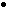 